DisclaimerThe present document has been produced and approved by the Permissioned Distributed Ledger (PDL) ETSI Industry Specification Group (ISG) and represents the views of those members who participated in this ISG.
It does not necessarily represent the views of the entire ETSI membership.ETSI GR ISG-PDL 008 V0.0.4 (2021-05)Group REPORTPermissioned Distributed Ledger (PDL);Research and Innovation Landscape<ReferenceDGR/PDL-008_RaI_LandscapeKeywordsblockchain, ledger, PDL, survey ETSI650 Route des LuciolesF-06921 Sophia Antipolis Cedex - FRANCETel.: +33 4 92 94 42 00   Fax: +33 4 93 65 47 16Siret N° 348 623 562 00017 - NAF 742 CAssociation à but non lucratif enregistrée à laSous-préfecture de Grasse (06) N° 7803/88Important noticeThe present document can be downloaded from:
http://www.etsi.org/standards-searchThe present document may be made available in electronic versions and/or in print. The content of any electronic and/or print versions of the present document shall not be modified without the prior written authorization of ETSI. In case of any existing or perceived difference in contents between such versions and/or in print, the prevailing version of an ETSI deliverable is the one made publicly available in PDF format at www.etsi.org/deliver.Users of the present document should be aware that the document may be subject to revision or change of status. Information on the current status of this and other ETSI documents is available at https://portal.etsi.org/TB/ETSIDeliverableStatus.aspxIf you find errors in the present document, please send your comment to one of the following services:
https://portal.etsi.org/People/CommiteeSupportStaff.aspx Copyright NotificationNo part may be reproduced or utilized in any form or by any means, electronic or mechanical, including photocopying and microfilm except as authorized by written permission of ETSI.The content of the PDF version shall not be modified without the written authorization of ETSI.The copyright and the foregoing restriction extend to reproduction in all media.© ETSI 2021.All rights reserved.
DECTTM, PLUGTESTSTM, UMTSTM and the ETSI logo are trademarks of ETSI registered for the benefit of its Members.
3GPPTM and LTETM are trademarks of ETSI registered for the benefit of its Members and
of the 3GPP Organizational Partners.
oneM2M™ logo is a trademark of ETSI registered for the benefit of its Members and
of the oneM2M Partners.
GSM® and the GSM logo are trademarks registered and owned by the GSM Association.ContentsIntellectual Property Rights	5Foreword	5Modal verbs terminology	5Executive summary	5Introduction	51	Scope	72	References	72.1	Normative references	72.2	Informative references	73	Definition of terms, symbols and abbreviations	83.1	Terms	83.2	Symbols	83.3	Abbreviations	84	PDL Research and Innovation Landscape	94.1	Introduction	94.2	Related Documents and Information Sources	95	European Research Programmes and EU Standardization	105.1	Research 	105.1.2	Horizon 2020	105.1.4	Other Research Funding Programmes	105.2	Standardization	115.2.1	European ICT Standardization	115.2.2	Blockchain Standardization //Content looks like a plan on investigating something that has not been worked out yet; what to do with it; missing some introductory sentence?//	115.1.3	Horizon Europe	126	PDL related Research and Innovation Activities	136.1	Introduction	136.2	Horizon 2020 Projects related to DLT and Blockchain	136.3	Research and Innovation Programmes related to PDL	146.3.1	Scope	146.3.2	EU Research Programmes	146.3.3	Research Programmes UK	166.3.4	Research Programmes US	166.3.5	Research Programmes Spain //No content, remove and renumber, or someone will send text?//	176.3.6	Research Programmes Germany	177	Future Directions for PDL Standardization //No content, remove? But this was a major reason for writing the document?//	178	Summary //NLE to write//	17Annex A: List of EU Horizon 2020 Projects related to DLT and Blockchain	18Annex B: Overview Horizon 2020 Research Topics	51B.1	Horizon 2020 Research Topics	51Annex C: Overview International Research Programmes and Topics	58C.1	Research Programmes US	58Annex : Change History	62History	63Intellectual Property RightsEssential patents IPRs essential or potentially essential to normative deliverables may have been declared to ETSI. The information pertaining to these essential IPRs, if any, is publicly available for ETSI members and non-members, and can be found in ETSI SR 000 314: "Intellectual Property Rights (IPRs); Essential, or potentially Essential, IPRs notified to ETSI in respect of ETSI standards", which is available from the ETSI Secretariat. Latest updates are available on the ETSI Web server (https://ipr.etsi.org).Pursuant to the ETSI IPR Policy, no investigation, including IPR searches, has been carried out by ETSI. No guarantee can be given as to the existence of other IPRs not referenced in ETSI SR 000 314 (or the updates on the ETSI Web server) which are, or may be, or may become, essential to the present document.TrademarksThe present document may include trademarks and/or tradenames which are asserted and/or registered by their owners. ETSI claims no ownership of these except for any which are indicated as being the property of ETSI, and conveys no right to use or reproduce any trademark and/or tradename. Mention of those trademarks in the present document does not constitute an endorsement by ETSI of products, services or organizations associated with those trademarks.ForewordThis Group Report (GR) has been produced by ETSI Industry Specification Group Permissioned Distributed Ledger (PDL).Modal verbs terminologyIn the present document "should", "should not", "may", "need not", "will", "will not", "can" and "cannot" are to be interpreted as described in clause 3.2 of the ETSI Drafting Rules (Verbal forms for the expression of provisions)."must" and "must not" are NOT allowed in ETSI deliverables except when used in direct citation.Executive summaryThis Group Report gives an overview of relevant research and standardisation projects in the field of permissioned distributed ledgers and Blockchain, in particular identifying projects from the EU's Horizon 2020 programme, the US' National Science Foundation's programme, national programmes in the UK and Germany, in addition to worldwide standardization activities in this field.IntroductionClause 4 introduces research and innovation programmes relevant to permissioned distributed ledgers, in particular the European Union's Framework Programme Horizon 2020 and its primary information repository, the Community Research and Development Information Service (CORDIS). Clause 5.1 gives a general overview of the EU's Horizon 2020 Framework Programme, its successor Horizon Europe and the Connecting Europe Facility (CEF), while Clause 5.2 focuses on the legal framework for standardization and an overview of blockchain-related standardization activities.Clause 6 provides an overview of public research and innovation programmes and grants related to PDL, covering the EU in more detail, and in addition national programmes in Germany, the UK and the US.Clause 7 derives future directions for PDL standardization.//Except that at the moment it does not//Annex A identifies in detail those EU Horizon 2020 projects that are related to DLT and Blockchain, sorted by project name, while Annex B identifies for those same projects the related Horizon 2020 research topics and thematic priorities.Finally, Annex C lists US National Science Foundation (NSF) projects related to DLT and Blockchain.1	ScopeThis document will show the current research and innovation programmes related to permissioned distributed ledgers, distributed digital ledger technologies and blockchain with the goal of identifying advanced technologies and innovative research results relevant or essential to PDL standardization. 2	References2.1	Normative referencesNormative references are not applicable in the present document.2.2	Informative referencesReferences are either specific (identified by date of publication and/or edition number or version number) or non-specific. For specific references, only the cited version applies. For non-specific references, the latest version of the referenced document (including any amendments) applies.NOTE:	While any hyperlinks included in this clause were valid at the time of publication, ETSI cannot guarantee their long term validity.The following referenced documents are not necessary for the application of the present document but they assist the user with regard to a particular subject area.[i.1]	ETSI GR PDL001 V1.1.1/(2020-03): "Permissioned Distributed Ledger (PDL);  Landscape of Standards and Technologies". NOTE:	Available at https://www.etsi.org/deliver/etsi_gr/PDL/001_099/001/01.01.01_60/gr_PDL001v010101p.pdf[i.2]	European Commission CORDIS: "CORDIS: Projects and Results".NOTE:	Available at https://cordis.europa.eu/projects/en[i.3]	ETSI Research and Standards Website /(2020-06-15): "Research and Standards".NOTE:	Available at https://www.etsi.org/research[i.4]	European Commission Horizon 2020 Work Programme /(2020-06-17): "EN Horizon 2020 Work Programme 2018-2020, 5.i. Information and Communication Technologies".NOTE:	Available at https://ec.europa.eu/research/participants/data/ref/h2020/wp/2018-2020/main/h2020-wp1820-leit-ict_en.pdf[i.5]	European Commission Horizon 2020 Work Programme /(2020-06-17): "EN Horizon 2020 Work Programme 2018-2020, 1. General Introduction".NOTE:	https://ec.europa.eu/research/participants/data/ref/h2020/wp/2018-2020/main/h2020-wp1820-intro_en.pdf				[i.6]	European Commission Horizon Europe website /(): "Horizon Europe, The Commission's proposal for Horizon Europe, strategic planning, implementation, news, related links.".NOTE:	Available at https://ec.europa.eu/info/horizon-europe_en	[i.7]	European Commission European Research Council 2021 Work Programme /(2021-02-22): “(European Commission Decision C(2021) 930 of 22/02/2021), ERC Work Programme 2021, European Research Council”.NOTE 1:	Available at https://ec.europa.eu/info/funding-tenders/opportunities/docs/2021-2027/horizon/wp-call/2021/wp_horizon-erc-2021_en.pdf	[i.8]	European Commission, DG for Communication Networks, Content and Technology Call for tenders /(25-11-2020): “(European Commission Call for tenders CNECT/2020/OP/0055),EU Blockchain Pre-commercial Procurement, Open procedure, Tender Specifications”.NOTE:	Available at https://etendering.ted.europa.eu/cft/cft-document.html?docId=81917; https://etendering.ted.europa.eu/document/document-file-download.html?docFileId=95923 [i.9]	Federal Ministry for Economic Affairs and Energy, Federal Ministry of Finance/(2019-09-18): "Blockchain Strategy of the Federal Government, We Set Out the Course for the Token Economy".NOTE:	Available at https://www.bmwi.de/Redaktion/EN/Publikationen/Digitale-Welt/blockchain-strategy.pdf[i.10]	ETSI Annual Report 2019, published in 2020NOTE:	Available at https://www.etsi.org/e-brochure/Annual-Reports/AR-202012/mobile/index.html [i.11]	ETSI Work Programme 2020-2021.NOTE:	Available at https://www.etsi.org/e-brochure/Work-Programme/2020-2021/mobile/index.html 3	Definition of terms, symbols and abbreviations3.1	TermsVoid.3.2	SymbolsVoid.3.3	AbbreviationsFor the purposes of the present document, the [following] abbreviations [given in ... and the following] apply:AI	Artificial IntelligenceBBI-CSA	Bio-Based Industries - Coordination and Support ActionBDLT	Blockchain and DLTBDTI	Big Data Test InfrastructureBMBF	German Federal Ministry of Education and Research (Bundesministerium für Bildung und Forschung)BMWi	German Federal Ministry for Economic Affairs and Energy (Bundesministerium für Wirtschaft und Energie)CCF	Connecting Capability FundCEF	Connecting Europe FacilityCEN	European Committee for Standardization (Comité Européen de Normalisation)CENELEC	European Committee for Electrotechnical Standardization (Comité Européen de Normalisation Électrotechnique)CORDIS	Community Research and Development Information ServiceCSA	Coordination and Support ActionCSA-LS		Coordination and Support Action Lump SumDG CNECT	Directorate-General for Communications Networks, Content and TechnologyDLT	Distributed Ledger TechnologyEBSI		European Blockchain Services InfrastructureEC	European CommissionECSEL-RIA	ECSEL Research and Innovation ActioneIDAS	Electronic IDentification, Authentication and trust ServicesEIC	European Innovation CouncilEIT	European Institute of Innovation and TechnologyERA	European Research AreaERC	European Research CouncilETSI	European Telecommunications Standards InstituteEU	European UnionEPSRC	Engineering and Physical Sciences Research CouncilGDPR	General Data Protection RegulationH2020	Horizon 2020HEIF	Higher Education Innovation FundHEP	Higher Education ProvidersIA	Innovation ActionICN	Information-Centric Networking I-Corps	Innovation CorpsICT	Information and Communication TechnologiesIMI2-RIA	Innovative Medicines Initiative 2 - Research and Innovation ActionINEA	(European Commission's) Innovation and Networks Executive AgencyINNOSUPSME	Innovation Support for SMEIoT	Internet of ThingsIP	Intellectual PropertyITA	Innovations and Technologies AnalysisMSCA	Marie Skłodowska-Curie ActionsNeTS	Networking Technology and SystemsNGI	Next Generation InternetNIS	Network and Information SystemsNSF	National Science FoundationPCP	Pre-Commercial ProcurementPDL	Permissioned Distributed LedgerRIA	Research and Innovation ActionSaTC	Secure and Trustworthy CyberspaceSBIR	Small Business Innovation ResearchSESAR-RIA	Single European Sky ATM Research - Research and Innovation ActionSGA-CSA	Specific Grant Agreement - Coordination and Support ActionSME	Small- and Medium-sized EnterpriseSME-1	Small- and Medium-sized Enterprise Instrument Phase 2SME-2	Small- and Medium-sized Enterprise Instrument Phase 2SME-2b	Small- and Medium-sized Enterprise Instrument (grant only and blended finance)STTR	Small Business Technology TransferUK	United KingdomUS	United States4	PDL Research and Innovation Landscape//LF: Section 4 is actually rather redundant. Can move the few points below into later sections ??//4.1	Introduction This document will show the current research and innovation programmes related to permissioned distributed ledgers, distributed digital ledger technologies and blockchain with the goal of identifying advanced technologies and innovative research results relevant or essential to PDL standardization. Without limitation to other research and innovation initiatives this document will focus on PDL research and innovation activities funded under the European Union’s Research and Innovation Framework Programme Horizon 2020.4.2	Related Documents and Information SourcesThis document relates to the Permissioned Distributed Ledger (PDL) Landscape of Standards and Technologies Annex B: List of EU funded Horizon 2020 Research and Innovation Projects on Blockchain and/or Distributed Ledger ([i.1] pages 18-25). For the identification of Horizon 2020 Research Projects related to blockchain and DLT the Community Research and Development Information Service (CORDIS) [i.2] has been used. CORDIS serves as the European Commission’s primary source of information on results from projects funded under the European Research Framework Programmes. CORDIS itself is governed and funded as part of the EU Horizon 2020 research framework programme.The CORDIS public repository with Horizon 2020 project information held by the European Commission provides search functionalities that have been used to identify projects that have blockchain or distributed ledger technologies in any of their objectives, work program, deliverables, results or publications mentioned. 5	European Research Programmes and EU Standardization5.1	Research In Europe, research and innovation has a high priority. The EU provides funding for research projects in Europe within the EU-Framework Programmes for Research. These Programmes have been established since 1984 with the overall objective to strengthen the competitiveness and growth of the European market. 5.1.2	Horizon 2020Horizon 2020 is the 8th EU Framework Programme for Research and Innovation. Reflecting on the growing importance of innovation from previous EU Framework Programmes for Research the Horizon 2020 Framework Programme has a strong focus on Innovation. In particular Horizon 2020 has implemented instruments for scaling-up the ICT innovation ecosystem in Europe. Support for ICT innovation plays a central role in Horizon 2020 together with the creation of better framework conditions for innovation in Europe through ICT standardization. The ICT innovation strategy is to ensure that the rapidly changing ICT technology directly transforms into substantial benefits for European citizens and society.Horizon 2020 is funding research projects covering the whole innovation chain from foundational research towards the preparation of market-ready products. With a total budget of about 80 billion euros over a runtime of seven years, i.e. from 2014 to 2020, Horizon 2020 has been one of the largest research and innovation funding programmes worldwide.   Horizon 2020 is structured into the three research and innovation programme priorities:Excellent Science;Leadership in Enabling and Industrial Technologies;Societal Challenges. An overview of the overall EU Horizon 2020 signed grants over the period from 2014 to 2020 is provided in Figure 5.1, whereby the information was retrieved from the EU Horizon Dashboard website https://webgate.ec.europa.eu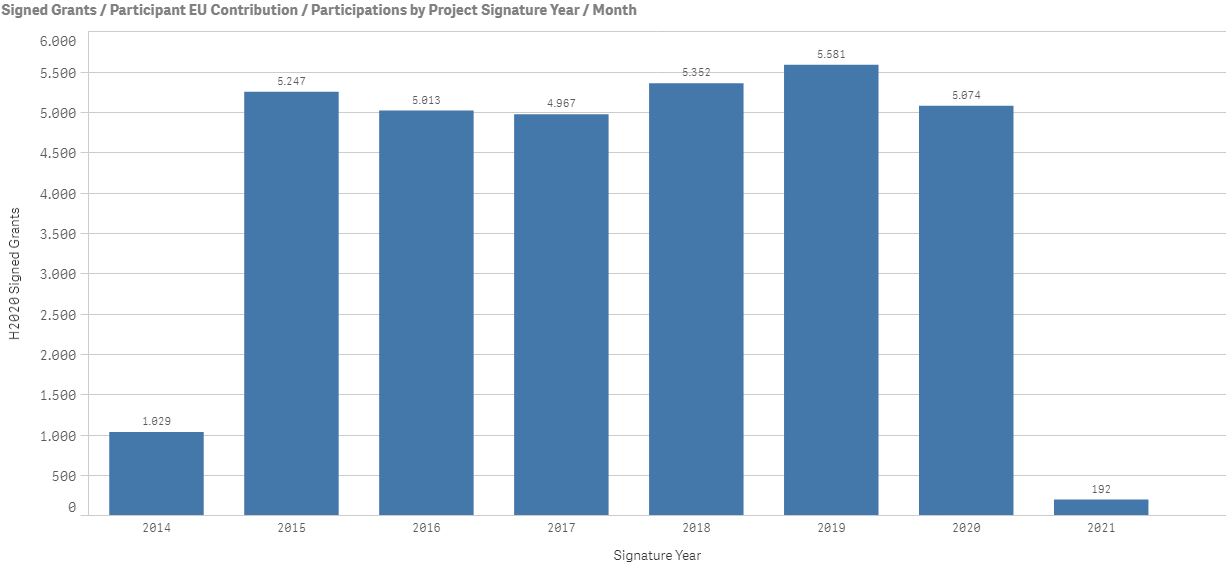 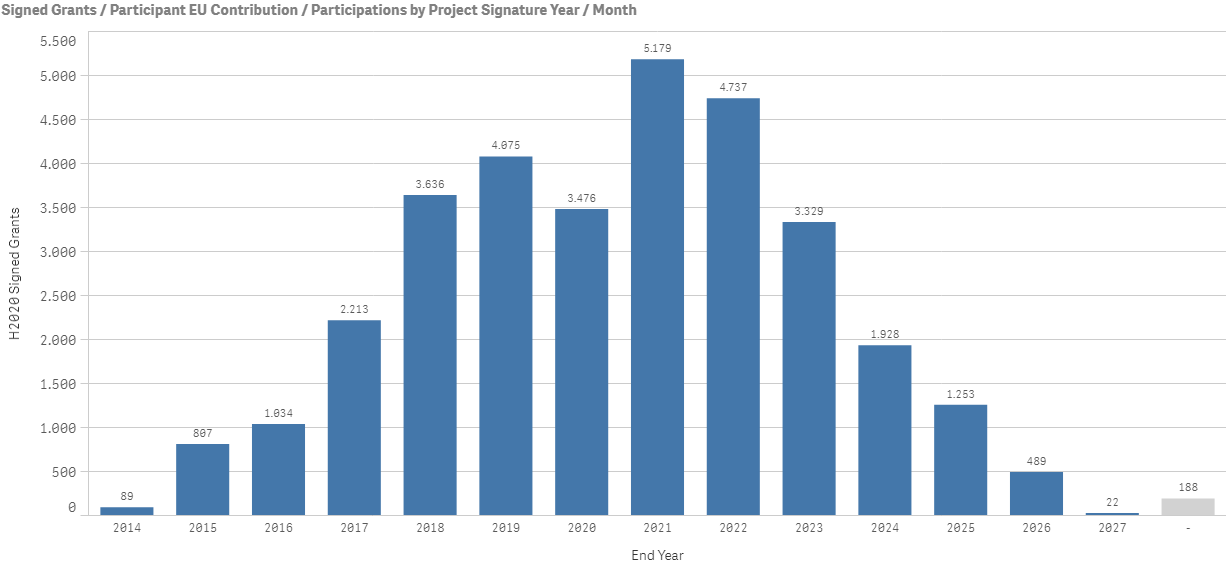 Figure 5.1: Overview on EU Horizon 2020 signed grants by signature year and end year5.1.4	Other Research Funding ProgrammesThe Connecting Europe Facility(CEF) run by the European Commission’s Innovation and Networks Executive Agency (INEA) is a fund for European infrastructure investments in transport, energy as well as digital projects leveraging not only intra- but also cross-border connectivity within and between the EU member states. CEF funding and grants are organised through calls for proposals are particularly set out to support the adoption of the CEF Building Blocks.CEF Building Blocks are most commonly needed digital services based on European legislation and standards helping to implement the development and adoption of the required digital infrastructures in a more efficient way by using existing technologies and synergies. The European Commission's Directorate-General for Communications Networks, Content and Technology (DG CNECT) is responsible for managing the Digital Agenda and is defining the CEF Building Blocks. Among the currently available CEF Building Blocks including eID, eDelivery, eInvoicing, eSignature, Context Broker, eArchiving, eTranslation and the Big Data Test Infrastructure (BDTI), in the context of DLT related Research and Innovation programmes the CEF Building Block European Blockchain Services Infrastructure (EBSI) needs to be highlighted. The goal of the CEF EBSI also described in [i.1] is to provide cross-border pan-European public services using blockchain technology with the highest standards of security and privacy. In November 2020, the EC launched a call for tenders on EU Blockchain pre-commercial procurement (PCP) [i.8] for novel, innovative distributed ledger or blockchain solutions helping to establish the future European Blockchain Services Infrastructure for the European Citizens in compliance with the EU legal framework (i.e. GDPR, eIDAS and NIS Directive). In particular the PCP call is set out to support a number of new types of use cases with high-volume and high-velocity requirements improving interoperability, security, robustness and sustainability of EBSI. The European Blockchain PCP will award Research and Development service contracts to a number of blockchain solution providers for the development of innovative solutions covering all phases from design, prototyping towards installation and testing. Among others these solutions should provide for identification and traceability of objects, and the management of their data, automation of tasks through smart contracts, also relevant interfaces for the exchange and interoperability with external solutions e.g. IoT and AI , improving scalability and providing security levels addressing new cyber threats, addressing potential use cases like digital product passport within the circular economy, tracking of digital records and associated rights or other IoT use cases. Through the European Blockchain PCP call for tender around 7 contractors, which may include consortia, will be funded progressively in three different phases of 3, 6 and 12 months. The first phase launched in April/May 2021. 5.2	StandardizationThere are a number of ongoing individual as well as joint efforts and programs to bring innovative solutions and research results related to distributed ledger technologies and blockchain into standardization activities of the major and relevant standardization organizations. The following sections highlight a few research and standardization support and coordination activities bringing together the relevant research and standardization communities.A description of the related SDOs and their scope of work can be found in ETSI GR PDL001 Landscape of Standards and Technologies [i.1]. 5.2.1	European ICT Standardization The European Union Regulation (1025/2012), adopted by the European Parliament and by the Council of the EU, established the current legal framework for standardization. It entered into force on 1 January 2013. The three European Standardization Organizations, CEN, CENELEC and ETSI are officially recognized as the competent authorities in the area of voluntary technical standardization, including ICT.The ISG PDL document [i.1] provides some overview of various standardization activites. Regarding all activities in ETSI, the annual report [i.10] covers past results to end of 2019 and the ETSI work programme 2020-21 gives an overview of ongoing an upcoming activities.5.2.2	Blockchain StandardizationWithin ETSI, the key group for distributed ledger technology is ISG PDL (source of this document).Within CEN/CENELEC, the key group is CEN/CLC/JTC 19 for Blockchain and Distributed Ledger Technologies. There are several activities of the EC to monitor and promote distributed ledger standardization, for example:EU Blockchain Observatory and Forum https://www.eublockchainforum.eu European Blockchain Partnership https://ec.europa.eu/digital-single-market/en/news/european-countries-join-blockchain-partnership EC Roundtable ICT Vertical and Horizontal Projects for Blockchain Standardization5.1.3	Horizon EuropeHorizon Europe is the successor of Horizon 2020 and will be the largest EU Research and Innovation Framework Programme following up on the implementation and maintenance of well-established programmes from Horizon 2020 with a budget of around 95.5 billion euro over a runtime of seven years from 2021 until 2027. Horizon Europe is set out to strengthen research and innovation in Europe further and to drive the digital transformation for supporting the creation of innovative services and new markets and to provide more targeted solutions to global and societal challenges. Horizon Europe has the objective to create impact more effectively through a clear mission orientation and a strategy towards active engagement and involvement of society and citizens as well as stronger dissemination and exploitation of research and innovation results. With an exclusive focus on civil applications the specific programme implementing Horizon Europe is structured into the three priority areas: Excellent Science;Global Challenges and European Industrial Competitiveness; andInnovative Europe.The ‘Excellent Science’ work programme comprises ‘European Research Council’ (ERC), ‘Marie Skodowska-Curie’ and ‘Research Infrastructures’ actions and will strengthen excellent European science and technology through more investments into individual and highly skilled researchers and leading-edge innovations. The ‘Global Challenges & European Industrial Competitiveness’ work programme is set-up to advance the industrial competiveness and innovation capacities of the EU. It encompasses funding of research activities through clusters relating to global challenges (i.e. ‘Health’; ‘Culture, Creativity and Inclusive Society’; ‘Civil Security for Society’; ‘Digital Industry and Space’, ‘Climate, Energy and Mobility’; ‘Food, Bio economy, Natural Resources, Agriculture and Environment’) and also includes support activities by the ‘Joint Research Centre’ for policies The ‘Innovative Europe’ work programme is grouped into ‘European Innovation Council’ (EIC), ‘European Innovation Ecosystems’ and ‘European Institute of Innovation and Technology’ (EIT) activities. The Horizon Europe Research and Innovation Programme is based on the Widening Participation and Strengthening the European Research Area (ERA) In order to provide solutions to major societal challenges, research and innovation missions will be an integral part of the Horizon Europe Framework Programme. Missions and related actions will be launched under Horizon Europe in the five areas: ‘Adaptation to climate change including societal transformation’; ‘Cancer’; ‘Climate-neutral and smart cities’; ‘Healthy oceans, seas, coastal and inland waters’; ‘Soil health and food’. The missions will be implemented through a range of dedicated actions from research projects, policy measures towards legislative initiatives thus complementing the scope and effectiveness of individual actions and contributing to the Sustainable Development Goals, to the goals of the European Green Deal and the Beating Cancer Plan.6	PDL related Research and Innovation Activities6.1	Introduction//LF: this section was brought here from 6.3.1 because it fits better here//In this section an overview of public research and innovation programmes and grants related to BDLT/PDL research topics and related thematic priorities and challenges is provided. Starting from an European level with the Horizon 2020 Research Programme and the Horizon 2020 Work Programme 2018-2020, Information and Communication Technologies [i.4], is analysed with respect to research topics and programme objectives related to PDL application domains. The focus of the following sections is then on selected national research and innovation funding programmes and projects related to BDLT/PDL; in particular there is an overview on recent as well as upcoming BDLT related public national research programmes and investments in the US; UK, Germany, and Spain. //At least Spain does not seem covered properly//Readers should be aware that no overview remains current very long and this section can only provide a partial insight.6.2	Horizon 2020 Projects related to DLT and BlockchainA comprehensive list of EU Horizon 2020 Projects related to DLT and blockchain can be found in the ANNEX A, Table A.1 of this document. The information on the projects in this table has been retrieved from the CORDIS  data base.  The majority of the projects is funded under the Research and Innovation Action (RIA) schemes, followed by the Small- and Medium-sized Enterprise (SME) instrument funding schemes,  then by the Innovation Action (IA) schemes and finally the Coordination and Support Action (CSA) funding schemes. This is illustrated in Figure 6.1 below, where the left figure shows the distribution of all the projects listed in ANNEX A, Table A.1 and the right figure shows DLT related grants under the MSCA and ERC funding scheme.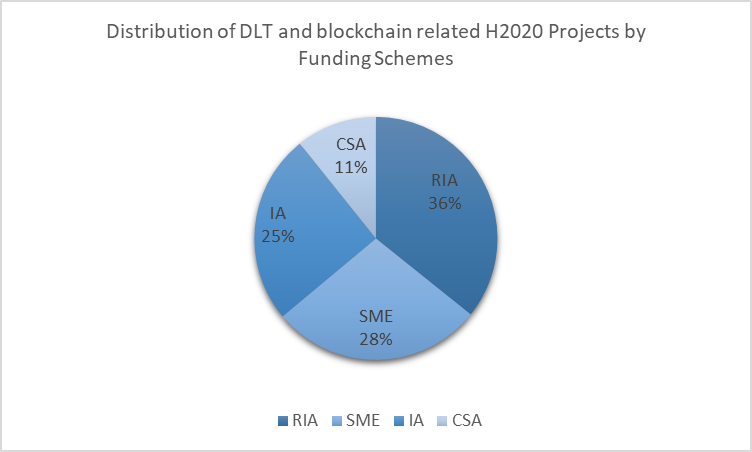 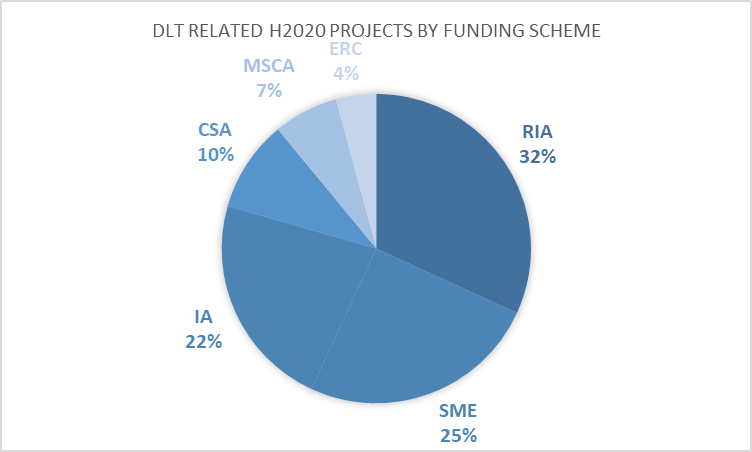 Figure 6.1: BDLT related projects by funding schemeThe PDL Application Domain or Field of Research of the Horizon 2020 projects related to blockchain and DLT is distributed as shown in the Figure 6.2 below, which shows the distribution of all the projects listed in Table A.1, ANNEX A.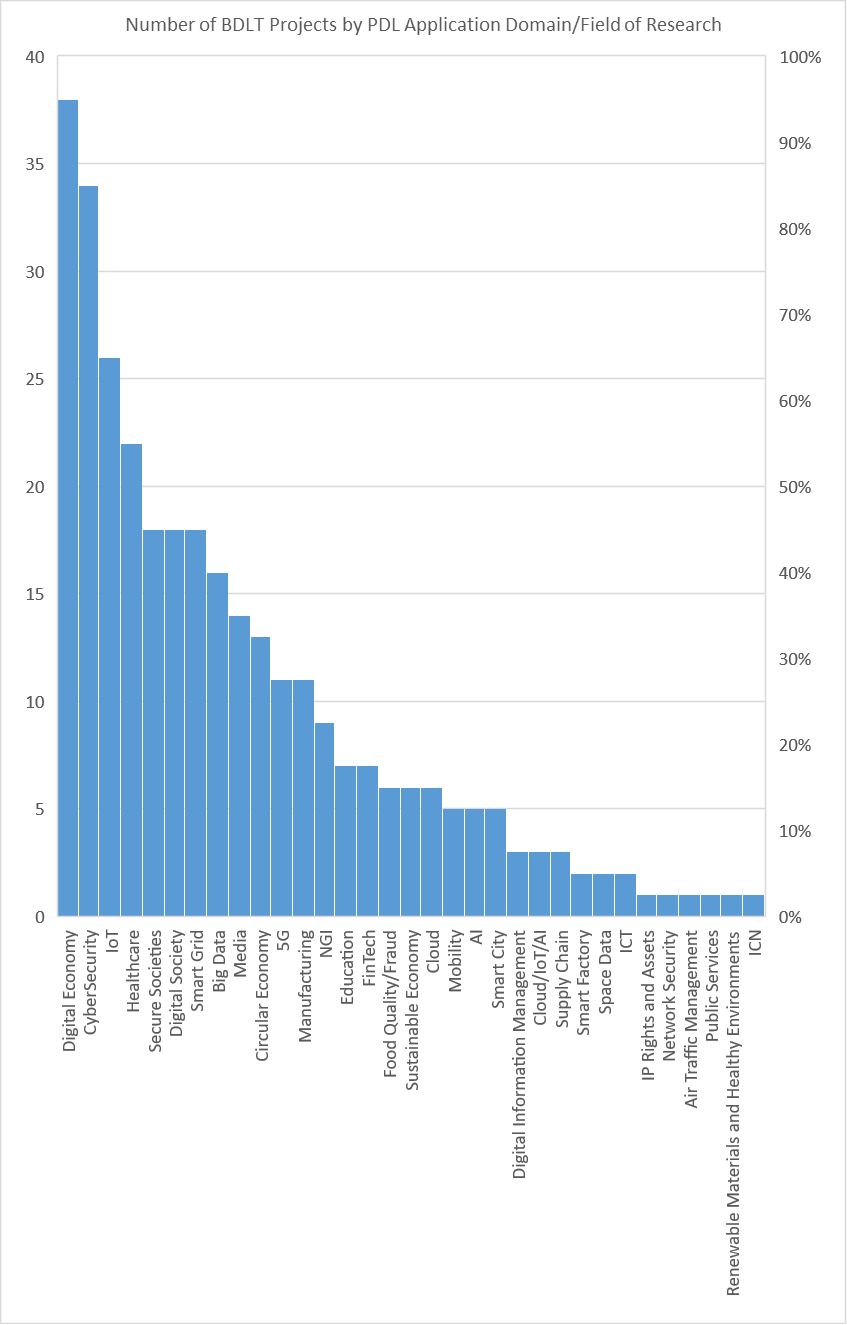 Figure 6.2: BDLT related projects by PDL Application Domain/Field of Research 6.3	Research and Innovation Programmes related to PDL6.3.1	ScopeThis section provides some comparisons of European research programmes, EU national research programmes and some similar projects in other jurisdictions. 6.3.2	EU Research Programmes Within the Horizon 2020 Work Programme 2018-2020 [i.5] there are three dedicated research topics with thematic focus on Blockchain under these three blockchain research topics seven H2020 grants with a total volume of around 32.8 million euros have been provided by the EU. These seven blockchain projects relate to three thematic priorities/pillars of the H2020 Programme: Information and Communication Technology (ICT), Innovation Support for SME (INNOSUPSME) and Health (HEALTH).Table 6.1: H2020 Blockchain Research TopicsAccording to CORDIS the H2020 projects in Annex A, Table A.1 relate to 147 distinct H2020 Research Topics which are listed in Annex B, Table B.1. Three of the 147 H2020 Research Topics are the Blockchain Research Topics listed in Table 6.1. From the 147 Research Topics 33 are Research Topics of the thematic Priority ICT. An overview of the Horizon 2020 Projects in Annex A related to research topics with thematic Priority ICT is provided in the following table: 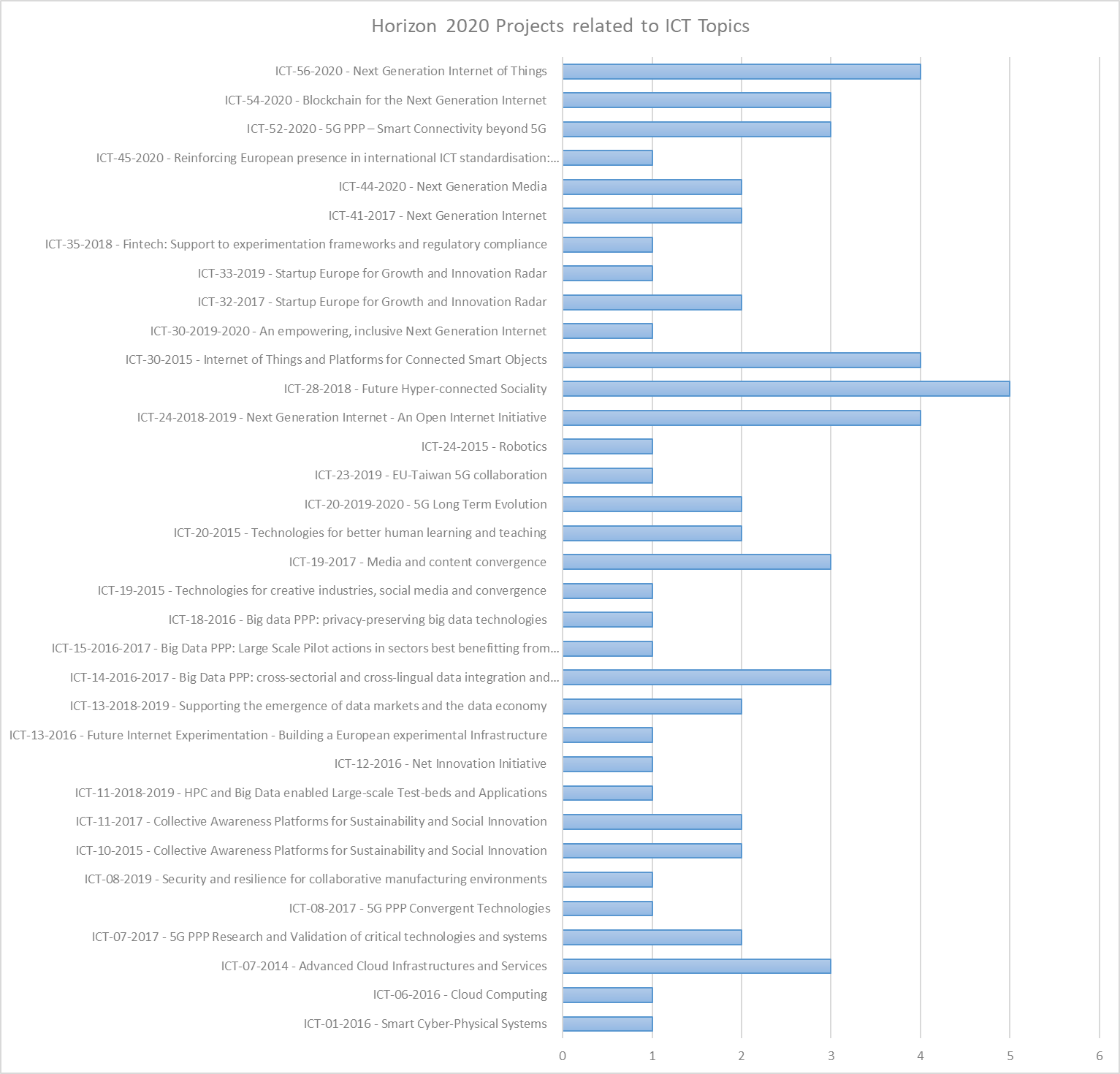 Figure 6.3: Horizon 2020 projects related to ICT TopicsOverview on BDLT H2020 Projects by thematic priorities and Research Topics: (Cybersecurity, 5G; Cloud; IoT, AI, etc.)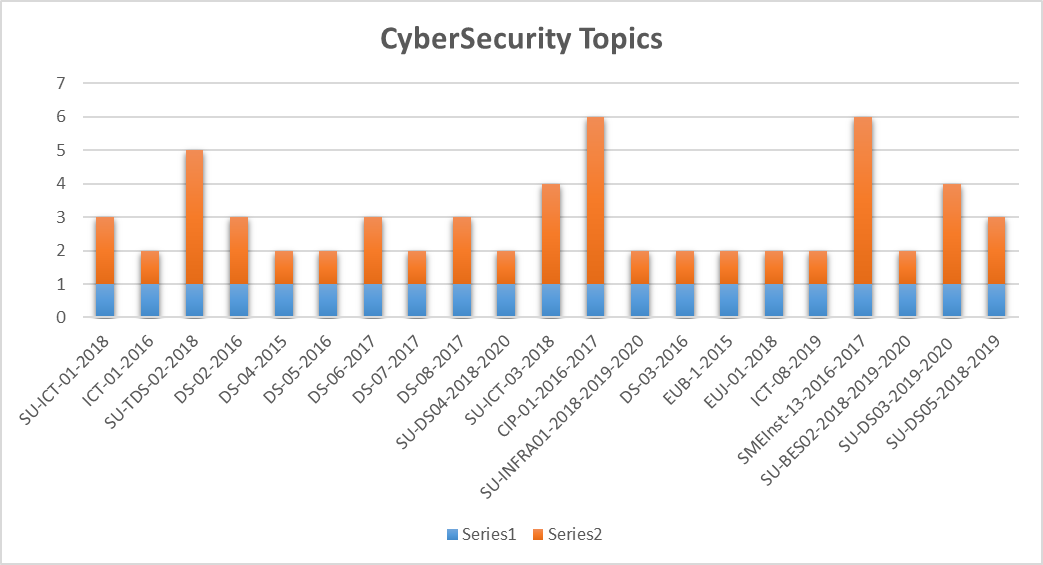 Figure 6.4: Horizon 2020 projects related to Cybersecurity Research Topics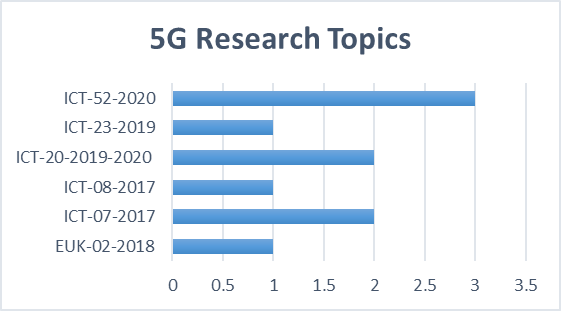 Figure 6.5: Horizon 2020 projects related to 5G Research Topics6.3.3	Research Programmes UKUK Research Projects on application of PDL/DLT/Blockchain/Smart Contract enabling IoT adoption include the following:The Engineering and Physical Sciences Research Council (EPSRC) (https://epsrc.ukri.org/) is a British Research Council that provides government funding for grants to undertake research and postgraduate degrees in engineering and the physical sciences, mainly to universities in the United Kingdom. EPSRC Projects include: "Accountable Just-in-Time Resource Reservation with Smart Contracts". E.g. King’s College London, UK has contributed a paper under this project, on “AJIT: Accountable Just-in-Time Network Resource Allocation with Smart Contracts” (https://dl.acm.org/doi/pdf/10.1145/3411043.3412506), which was presented at the ACM MobiArch- 15th Workshop on Mobility in the Evolving Internet Architecture (London, UK September 25, 2020)(http://cosafe.org.uk/mobiarch2020.html)Research England's Connecting Capability Fund (CCF) (https://re.ukri.org/knowledge-exchange/the-connecting-capability-fund-ccf/) complements Higher Education Innovation Fund (HEIF) by supporting Higher Education Providers' (HEP) collaboration in commercialisation through competitive projects and formula funds. The CCF aims to share good practice and capacity internally across the higher education sector, forge external technological, industrial and regional partnerships, and deliver the Government's Industrial Strategy priorities. The CCF funds among other projects the Pitch-In “Connecting Capabilities for the Internet of Things” project (https://pitch-in.ac.uk/), a research collaboration project between the Universities of Cambridge, Newcastle, Oxford and Sheffield, UK, which is connecting capabilities to enable the Internet of Things adoption..6.3.4	Research Programmes USTable C.1.1 in Annex C includes a list of selected ongoing blockchain-related projects in the United States (US), which have been funded by the National Science Foundation (NSF). These projects were funded through various NSF programs such as Faculty Early Career Development (CAREER), Innovation Corps (I-Corps), Networking Technology and Systems (NeTS), Secure and Trustworthy Cyberspace (SaTC), Small Business Innovation Research (SBIR), and Small Business Technology Transfer (STTR). Please note that Table C.1.1. does not aim to provide an exhaustive list of all blockchain-related projects in the US. But Table C.1.1. shows: 1) These projects cover broad technical areas from core technologies (e.g., interledger communications, payment channel networks, scalability, smart contract) to vertical domains (e.g., cybersecurity, digital economy, digital information management, fintech, healthcare, IoT, media); 2) The projects related to blockchain core technologies are funded before the projects about blockchain-enabled vertical domains.6.3.5	Research Programmes Spain //No content, remove and renumber, or someone will send text?//Overview of DLT and blockchain related research programmes in Spain6.3.6	Research Programmes GermanyIn 2019 the Federal Government of Germany adopted a comprehensive “Blockchain –Strategy” [i.9] to strengthen and advance an innovative blockchain ecosystem in Germany further. The blockchain strategy of the German federal government comprises 44 measures in five priority areas of action to foster the development and scaling of blockchain applications. It entails related strategic investments in these areas to be launched by the end of 2021. With its blockchain strategy, the German federal government aims to exploit the opportunities offered by the blockchain technology and intends to activate its potentials for driving the digital transformation. National public funding programmes for research projects related to blockchain and DLT have been established among others by the German Federal Ministry of Education and Research (BMBF-“Bundesministerium für Bildung und Forschung). The BMBF is funding research on blockchain-based verification of university education certificates (Blockchain in Education).The most recent research funding programme of the BMBF, announced in January 2021, is the research funding framework programme “Insight – Interdisciplinary perspectives of the societal and technological change” formerly also known as “ITA - Innovations - and Technologies Analysis”. The Insight research framework programme is a strategic instrument and has the objective to analyse and evaluate the perspectives and challenges of new societal and technological developments and innovations in order to produce research results relevant for shaping politics and future strategies and policies. The Insight research programme has a holistic approach towards research and the funding comprises besides the scientific and technological aspects of research also ethical, social, legal, economic and political aspects in order to allow for an impact as well as potential risk assessment of innovative solutions in several dimensions. The Insight programme also has a focus on communication and direct participation and involvement of citizens. The funding is directed towards multi-perspective scientifically interdisciplinary research projects, in order to develop several alternative solution options and recommendations for action, addressing future challenges as well as opportunities of technological and social innovations. In particular, the BMBF will be funding research projects on innovation of-political activities, with thematic topics Application of Blockchain, Digital Education, Hydrogen, and impact assessment of social innovation scenarios.7	Future Directions for PDL Standardization //No content, remove? But this was a major reason for writing the document?//Put forward results from the analysis of research areas and topics in section 6.1 and link with current and potential future PDL work items and standardization activities.8	Summary //NLE to write//Summary of PDL Research and Innovation Landscape //LF: this section can basically be a copy of the Executive Summary. No need to just add words?//Annex A:
List of EU Horizon 2020 Projects related to DLT and BlockchainInformation about EU funded research and innovation projects under the Horizon 2020 research framework programme that are related to blockchain and/or distributed ledger technologies as obtained from CORDIS project database has been collected by ISG PDL and a list of all Horizon 2020 projects on DLT and blockchain under the funding schemes RIA, IA, CSA, as well as SME has been extracted. This list of Horizon 2020 projects related to DLT and blockchain contains for each project the following information: project acronym, project name, project ID, project funding scheme, a link to the projects factsheet in CORDIS and an indication of the projects potential application domain or field of research as specified by ISG PDL. The project list is sorted in alphabetical order by the project acronym as presented in table A.1.NOTE 1:	The latest status update of the project information from CORDIS database is March 2021.  NOTE 2:	The classification of the projects Application Domain and Field of Research is based on an ISG PDL assessment and therefore might differ from the actual projects application domain or field of research.NOTE 3:	No guarantee can be given for the completeness, correctness and topicality of the information and contents compiled here.Table A.1: EU Horizon 2020 Projects related to DLT and Blockchain as of March 2021Annex B:
Overview Horizon 2020 Research TopicsB.1	Horizon 2020 Research TopicsIn the following an overview of all the H2020 Research Topics and thematic priorities under which the EU H2020 projects related to DLT and Blockchain from Annex A, table A.1 have been funded under is provided. The different Horizon 2020 Research Topics are sorted by the H2020 Topic-ID in alphabetical order.NOTE 1:	The latest status update of the Horizon 2020 Research Topics related to the EU Horizon 2020 Projects information from CORDIS database is March 2021. NOTE 2:	The Thematic Priority information on the Horizon 2020 Research Topics has been retrieved from the  NOTE 3:	No guarantee can be given for the completeness, correctness and topicality of the information and contents compiled here.Table B.1: Overview H2020 Research TopicsAnnex C:
Overview International Research Programmes and TopicsC.1	Research Programmes USIn table C.1.1 an overview of DLT and blockchain related research projects funded under the United States (US) National Science Foundation (NSF) programmes is provided.  NOTE 1:	The latest status update of the project information is February 2021. NOTE 2:	The classification of the projects Core Technologies and or Vertical Domain is based on an ISG PDL assessment and therefore might differ from the actual projects core technologies or vertical domain.NOTE 3:	No guarantee can be given for the completeness, correctness and topicality of the information and contents compiled here.Table C.1.1: US NSF Projects related to DLT and Blockchain as of February 2021Annex :
Change HistoryHistoryTopic CodeResearch TopicThematic PriorityH2020
Projects H2020 EU Contribution ICT-54-2020Blockchain for the Next Generation InternetICT3€ 20.066.094INNOSUP-03-2018Blockchain and distributed ledger technologies for SMEsINNOSUPSME3€ 4.493.900IMI2-2018-15-02Blockchain Enabled HealthcareHEALTH1€ 8.290.694Total3/1477€ 32.850.688NOTE 1:	The data in this table is based on the analysis of the Research Topics of the 316 EU Horizon 2020 Projects related to DLT and Blockchain provided in Annex A, Table A.1.NOTE 2:	No guarantee can be given for the completeness, correctness and topicality of the information and contents compiled hereNOTE 1:	The data in this table is based on the analysis of the Research Topics of the 316 EU Horizon 2020 Projects related to DLT and Blockchain provided in Annex A, Table A.1.NOTE 2:	No guarantee can be given for the completeness, correctness and topicality of the information and contents compiled hereNOTE 1:	The data in this table is based on the analysis of the Research Topics of the 316 EU Horizon 2020 Projects related to DLT and Blockchain provided in Annex A, Table A.1.NOTE 2:	No guarantee can be given for the completeness, correctness and topicality of the information and contents compiled hereNOTE 1:	The data in this table is based on the analysis of the Research Topics of the 316 EU Horizon 2020 Projects related to DLT and Blockchain provided in Annex A, Table A.1.NOTE 2:	No guarantee can be given for the completeness, correctness and topicality of the information and contents compiled hereNOTE 1:	The data in this table is based on the analysis of the Research Topics of the 316 EU Horizon 2020 Projects related to DLT and Blockchain provided in Annex A, Table A.1.NOTE 2:	No guarantee can be given for the completeness, correctness and topicality of the information and contents compiled hereHorizon 2020 
Project AcronymHorizon 2020
Project NameHorizon 2020 
Project IDHorizon 2020
Funding SchemeCORDIS
Project FactsheetISG PDL classification of Application Domain, Field of Research5GaaS5G-as-a-Service 958832IAhttps://cordis.europa.eu/project/id/9588325G5G-CORAL5G-CORAL: A 5G Convergent Virtualised Radio Access Network Living at the Edge761586RIAhttps://cordis.europa.eu/project/id/7615865G5G-DIVEeDge Intelligence for Vertical Experimentation 859881RIAhttps://cordis.europa.eu/project/id/8598815G5G-TRANSFORMER5G-TRANSFORMER: 5G Mobile Transport Platform for Verticals761536RIAhttps://cordis.europa.eu/project/id/7615365G5GZORROZero-touch security and trust for ubiquitous computing and connectivity in 5G networks871533RIAhttps://cordis.europa.eu/project/id/871533AIAccess2EuropeHelp startups to scale by leveraging the access to European markets offered by four major startup hubs780237IAhttps://cordis.europa.eu/project/id/780237Digital EconomyAEGISAdvanced Big Data Value Chain for Public Safety and Personal Security732189IAhttps://cordis.europa.eu/project/id/732189Big DataAEOLIXArchitecture for EurOpean Logistics Information eXchange690797RIAhttps://cordis.europa.eu/project/id/690797Digital EconomyAGILEAdoptive Gateways for dIverse muLtiple Environments688088RIAhttps://cordis.europa.eu/project/id/688088IoTAI4DIArtificial Intelligence for Digitizing Industry826060ECSEL-RIAhttps://cordis.europa.eu/project/id/826060AIAIC24Sustainable Datacenters Through Immersed Computing816831SME-1https://cordis.europa.eu/project/id/816831Circular EconomyAICHAINA platform for privacy-preserving Federated Machine Learning using Blockchain to enable Operational Improvements in ATM894162SESAR-RIAhttps://cordis.europa.eu/project/id/894162Digital Information ManagementAMableAdditiveManufacturABLE768775IAhttps://cordis.europa.eu/project/id/768775ManufacturingAMBRPAYDecentralized subscription payments with cryptocurrency887968SME-1https://cordis.europa.eu/project/id/887968Digital EconomyANITAAdvanced tools for fighting oNline llegal TrAfficking787061RIAhttps://cordis.europa.eu/project/id/787061CyberSecurityARCAoneNext generation security platform to safeguard critical applications and sensitive digital assets888406SME-1https://cordis.europa.eu/project/id/888406CyberSecurityARTICONFsmART socIal media eCOsytstem in a blockchaiN Federated environment825134RIAhttps://cordis.europa.eu/project/id/825134MediaASSIST-IoTArchitecture for Scalable, Self-*, human-centric, Intelligent, Secure, and Tactile next generation IoT957258RIAhttps://cordis.europa.eu/project/id/957258IoTASSUREDFuture Proofing of ICT Trust Chains: Sustainable Operational Assurance and Verification Remote Guards for Systems-of-Systems Security and Privacy952697RIAhttps://cordis.europa.eu/project/id/952697Network SecurityATARCAAccounting Technologies for Anti-Rival Coordination and Allocation964678RIAhttps://cordis.europa.eu/project/id/964678Digital EconomyAudioCommonsAudio Commons: An Ecosystem for Creative Reuse of Audio Content688382RIAhttps://cordis.europa.eu/project/id/688382MediaAVANGARDAdvanced manufacturing solutions tightly aligned with business needs869986IAhttps://cordis.europa.eu/project/id/869986ManufacturingB4CMBlockchains as a Distributed Ledger for Attribution of RCM Data in Rail 826156CSAhttps://cordis.europa.eu/project/id/826156MobilityB4TDMMaking Contracts Digital with Civilised Blockchain858630SME-2https://cordis.europa.eu/project/id/858630Digital EconomyBD4NRGBD4NRG: Big Data for Next Generation Energy872613IAhttps://cordis.europa.eu/project/id/872613Big DataBD4OPEMBig Data for OPen innovation Energy Marketplace872525IAhttps://cordis.europa.eu/project/id/872525Smart GridBEACONBoosting Agricultural Insurance based on Earth Observation data821964IAhttps://cordis.europa.eu/project/id/821964Space DataB-HUB FOR EUROPEBlockchain HUB FOR EUROPEan startups acceleration and growth871869IAhttps://cordis.europa.eu/project/id/871869Digital EconomyBIGEnhancing the research and innovation potential of Tecnico through Blockchain technologies and design Innovation for social Good952226CSAhttps://cordis.europa.eu/project/id/952226Digital SocietyBILLONDisrupting the economy - FinTech blockchain solution revolutionises direct payments. Secure, low-cost and simple bank-free payments for everyone783861SME-2https://cordis.europa.eu/project/id/783861FinTechbIoTopeBuilding an IoT OPen innovation Ecosystem for connected smart objects688203RIAhttps://cordis.europa.eu/project/id/688203IoTBitBoxEnterprise - Enterprise-grade Solution for Digital Assets Custody855049SME-1https://cordis.europa.eu/project/id/855049CyberSecurityBitwalaNext generation banking tools for the blockchain economy854346SME-1https://cordis.europa.eu/project/id/854346FinTechBitztributionTowards a fully decentralized distribution for next generation of travel and tourism distribution876748SME-1https://cordis.europa.eu/project/id/876748Digital EconomyBlock.ISBlockchain Innovation Spaces824509IAhttps://cordis.europa.eu/project/id/824509Circular EconomyBlockchainKYCBlockchain-based, 100% automated KYC (Know Your Customer) service774802SME-1https://cordis.europa.eu/project/id/774802Secure SocietiesBlockchainKYCBlockchain-based, 100% automated KYC (Know Your Customer) service850059SME-2https://cordis.europa.eu/project/id/850059Secure SocietiesBLOCKCHERSBLOCKCHAIN TECHNOLOGIES FOR SMEs 828840CSAhttps://cordis.europa.eu/project/id/828840Big DataBlocknetworkFusing Big Data and Implementing Novel Cyber Security Solutions827457SME-1https://cordis.europa.eu/project/id/827457Big DataBLOCKPOOLPooling SME adoption and deployment of Blockchain and other DLTs 828888CSAhttps://cordis.europa.eu/project/id/828888EducationBlockStartHelping SMEs take the first steps into the Blockchain 828853CSAhttps://cordis.europa.eu/project/id/828853EducationBLOOMENBlockchains in the new era of participatory media experience762091IAhttps://cordis.europa.eu/project/id/762091MediaBodyPassAPI-ecosystem for cross-sectorial exchange of 3D personal data779780IAhttps://cordis.europa.eu/project/id/779780HealthcareBonseyesPlatform for Open Development of Systems of Artificial Intelligence732204RIAhttps://cordis.europa.eu/project/id/732204IoTBOOST 4.0Big Data Value Spaces for COmpetitiveness of European COnnected Smart FacTories 4.0780732IAhttps://cordis.europa.eu/project/id/780732Big DataBRAIN-IoTmodel-Based fRamework for dependable sensing and Actuation in INtelligent decentralized IoT systems780089RIAhttps://cordis.europa.eu/project/id/780089IoTBrainPatchBrainPatch – Breakthrough noninvasive brain stimulation using AI867386SME-1https://cordis.europa.eu/project/id/867386HealthcareBRIGHTBoosting DR through increased communIty-level consumer engaGement by combining Data-driven and blockcHain technology Tools with social science approaches and multi-value service design957816IAhttps://cordis.europa.eu/project/id/957816Smart GridC4IIoTCyber security 4.0: protecting the Industrial Internet Of Things833828IAhttps://cordis.europa.eu/project/id/833828CyberSecurityCATALYSTConverting DCs in Energy Flexibility Ecosystems (CATALYST)768739IAhttps://cordis.europa.eu/project/id/768739Circular EconomyCATTLECHAIN 4.0Enhancing farm productivity and guaranteeing CATTLE traceability and welfare with blockCHAIN853864IAhttps://cordis.europa.eu/project/id/853864IoTCEITERCross-Border Educational Innovation thru Technology-Enhanced Research669074CSAhttps://cordis.europa.eu/project/id/669074EducationCeresProactive system to forecast and reduce environmental footprint while maximising agriculture performance832681SME-1https://cordis.europa.eu/project/id/832681Food Quality/FraudCHARIOTCognitive Heterogeneous Architecture for Industrial IoT780075RIAhttps://cordis.europa.eu/project/id/780075IoTChemChainBlockchain Platform to Track Chemicals along the Value Chain875783SME-1https://cordis.europa.eu/project/id/875783Circular EconomyCirculariseSourceCertifying recycled material while keeping market prices and allowing mass adoption961989SME-2bhttps://cordis.europa.eu/project/id/961989Circular EconomyCITADELEmpowering Citizens to TrAnsform European PubLic Administrations726755RIAhttps://cordis.europa.eu/project/id/726755Digital SocietyCITIES2030Co-creating resIlient and susTaInable food systEms towardS FOOD2030101000640IAhttps://cordis.europa.eu/project/id/101000640Smart CityClearFarmCo-designed Welfare Monitoring Platform for Pig and Dairy Cattle862919IAhttps://cordis.europa.eu/project/id/862919Digital EconomyCLINICOVERYCLINICOVERY, a versatile, high quality, environmental-friendly, easy to use e-Clinical solution for clinical research808543SME-1https://cordis.europa.eu/project/id/808543HealthcareCO3Digital Disruptive Technologies to Cocreate, Co-produce and Co-manage Open Public Services along with Citizens822615RIAhttps://cordis.europa.eu/project/id/822615Digital SocietyCOBAFRACombatting Banking Fraud with SiSid: A unique solution for preventing corporate payments fraud using AI and blockchain835813SME-1https://cordis.europa.eu/project/id/835813Digital EconomyCOG-LOCOGnitive Logistics Operations through secure, dynamic and ad-hoc collaborative networks769141RIAhttps://cordis.europa.eu/project/id/769141IoTCOLLABSA COmprehensive cyber-intelligence framework for resilient coLLABorative manufacturing Systems871518RIAhttps://cordis.europa.eu/project/id/871518ManufacturingCOMPOSITIONEcosystem for Collaborative Manufacturing Processes – Intra- and Interfactory Integration and Automation723145RIAhttps://cordis.europa.eu/project/id/723145ManufacturingCommunity CloudCubbit - the first distributed data-center recycling the internet resources we waste into the most competitive cloud provider.874313SME-2https://cordis.europa.eu/project/id/874313CloudCONCORDIACyber security cOmpeteNce fOr Research anD Innovation830927RIAhttps://cordis.europa.eu/project/id/830927CyberSecurityCONNECAREPersonalised Connected Care for Complex Chronic Patients689802RIAhttps://cordis.europa.eu/project/id/689802HealthcareConsentioBoosting conversations to disrupt horticulture trading836175SME-1https://cordis.europa.eu/project/id/836175Digital EconomyCOOL-SENSAdvanced monitoring solution to prevent losses and assure full transparency along the cold chain855554SME-1https://cordis.europa.eu/project/id/855554IoTCoordiNetLarge scale campaigns to demonstrate how TSO-DSO shall act in a coordinated manner to procure grid services in the most reliable and efficient way824414IAhttps://cordis.europa.eu/project/id/824414Smart GridCOPA EUROPECOllaborative Platform for trAnsmedia storytelling and cross channel distribution of EUROPEan sport events957059IAhttps://cordis.europa.eu/project/id/957059MediaCPNContent Personalisation Network761488IAhttps://cordis.europa.eu/project/id/761488MediaCRESTFighting Crime and TerroRism with an IoT-enabled Autonomous Platform based on an Ecosystem of Advanced IntelligEnce, Operations, and InveStigation Technologies833464RIAhttps://cordis.europa.eu/project/id/833464Secure SocietiesCRITICAL-CHAINSIOT- & Blockchain-Enabled Security Framework for New Generation Critical Cyber-Physical Systems In Finance Sector833326IAhttps://cordis.europa.eu/project/id/833326CyberSecurityCUREXseCUre and pRivate hEalth data eXchange826404RIAhttps://cordis.europa.eu/project/id/826404HealthcareCyberKit4SMEDemocratizing a Cyber Security Toolkit for SMEs and MEs883188IAhttps://cordis.europa.eu/project/id/883188CyberSecurityCyberSec4EuropeCyber Security Network of Competence Centres for Europe830929RIAhttps://cordis.europa.eu/project/id/830929CyberSecurityCYBER-TRUSTAdvanced Cyber-Threat Intelligence, Detection, and Mitigation Platform for a Trusted Internet of Things786698RIAhttps://cordis.europa.eu/project/id/786698CyberSecuritycyberwatching,eu The European watch on cybersecurity privacy740129CSAhttps://cordis.europa.eu/project/id/740129CyberSecurityD4FLYDetecting Document frauD and iDentity on the fly833704RIAhttps://cordis.europa.eu/project/id/833704Secure SocietiesDataVaultsPersistent Personal Data Vaults Empowering a Secure and Privacy Preserving Data Storage, Analysis, Sharing and Monetisation Platform871755IAhttps://cordis.europa.eu/project/id/871755Big DataDawex GDMDawex Data Marketplace deployment: unlocking European companies’ data value829729SME-2https://cordis.europa.eu/project/id/829729Digital EconomyDE4ADigital Europe for All870635RIAhttps://cordis.europa.eu/project/id/870635Digital SocietyDECENTERDecentralised technologies for orchestrated cloud-to-edge intelligence815141RIAhttps://cordis.europa.eu/project/id/815141Cloud/IoT/AIDECODEDecentralised Citizens Owned Data Ecosystem732546RIAhttps://cordis.europa.eu/project/id/732546IoTDEDICAT 6GDynamic coverage Extension and Distributed Intelligence for human Centric applications with assured security, privacy and trust: from 5G to 6G101016499RIAhttps://cordis.europa.eu/project/id/1010164995GDEFENDERDefending the European Energy Infrastructures740898IAhttps://cordis.europa.eu/project/id/740898CyberSecurityDEL4ALLDigital Enhanced Learning for ALL871573CSAhttps://cordis.europa.eu/project/id/871573NGIDELTAFuture tamper-proof Demand rEsponse framework through seLfconfigured, self-opTimized and collAborative virtual distributed energy nodes773960RIAhttps://cordis.europa.eu/project/id/773960Smart GridDFSDemocratized Financial Services865430SME-1https://cordis.europa.eu/project/id/865430FinTechDiFacturoThe Unique International Independent Decentralized Invoice Network889930SME-1https://cordis.europa.eu/project/id/889930Digital EconomyDigiJourneyDigital transformation journey for SMEs870625CSA-LShttps://cordis.europa.eu/project/id/870625Big DataDigiPharmValue-based Healthcare Platform Secured with Blockchain Technology888950SME-1https://cordis.europa.eu/project/id/888950HealthcareDiTECTDIgital TEChnologies as an enabler for a conTinuous transformation of food safety system861915RIAhttps://cordis.europa.eu/project/id/861915Food Quality/FraudDLInnociateDLInnociate Innovation Associate knowledgeable in blockchain technologyfor real time economy platform business development739782CSAhttps://cordis.europa.eu/project/id/739782Digital EconomyDNAFoilRapid DNA screening to secure the global food supply chains836046SME-1https://cordis.europa.eu/project/id/836046Food Quality/FraudDOMINOESSmart Distribution Grid: a Market Driven Approach for the Next Generation of Advanced Operation Models and Services771066RIAhttps://cordis.europa.eu/project/id/771066Smart GridDrBoxeHealth platform to assess patient clinical progress due to prescribed medication807509SME-1https://cordis.europa.eu/project/id/807509HealthcareDRIVEDemand Response Integration tEchnologies: unlocking the demand response potential in the distribution grid774431RIAhttps://cordis.europa.eu/project/id/774431Smart GridDSISCALESupporting the scale and growth of Digital Social Innovation in Europe through coordination of Europe’s DSI and CAPS Networks780473CSAhttps://cordis.europa.eu/project/id/780473Digital SocietyEBSISEvent Based Systems in Iaşi - A Twinning between Universitatea Alexandru Ioan Cuza din Iaşi, Université de Neuchâtel and Technische Universität Dresden692178CSAhttps://cordis.europa.eu/project/id/692178Big DataECHOEuropean network of Cybersecurity centres and competence Hub for innovation and Operations830943RIAhttps://cordis.europa.eu/project/id/830943CyberSecurityeDREAMenabling new Demand REsponse Advanced, Market oriented and Secure technologies, solutions and business models774478RIAhttps://cordis.europa.eu/project/id/774478Smart GridEENVESTRisk reduction for Building Energy Efficiency investments833112CSAhttps://cordis.europa.eu/project/id/833112Circular EconomyeFactoryEuropean Connected Factory Platform for Agile Manufacturing825075IAhttps://cordis.europa.eu/project/id/825075Smart FactoryEKOFOLIOExpanding Key Opportunities in FOrest Investments: Liquidity, Impact and Ownership through Blockchain876676SME-1https://cordis.europa.eu/project/id/876676Circular EconomyENHANCEBuilding an Excellency Network for Heightening Agricultural ecoNomic researCh and Education in Romania691681CSAhttps://cordis.europa.eu/project/id/691681EducationENIT Agent 2.0The world's first edge computing solution for SMEs enabling energy efficiency, Industry 4.0 and new business models for the energy sector811640SME-2https://cordis.europa.eu/project/id/811640Smart GridENSURESECEnd-to-end Security of the Digital Single Market’s E-commerce and Delivery Service Ecosystem883242IAhttps://cordis.europa.eu/project/id/883242CyberSecurityENVRI PLUSEnvironmental Research Infrastructures Providing Shared Solutions for Science and Society654182RIAhttps://cordis.europa.eu/project/id/654182Public ServicesePIcenterEnhanced Physical InternetCompatible Earth-frieNdly freight Transportation answER861584RIAhttps://cordis.europa.eu/project/id/861584Cloud/IoT/AIERIGridEuropean Research Infrastructure supporting Smart Grid Systems Technology Development, Validation and Roll Out654113RIAhttps://cordis.europa.eu/project/id/654113Smart GrideuCANSHareAn EU-Canada joint infrastructure for next-generation multi-Study Heart research825903RIAhttps://cordis.europa.eu/project/id/825903HealthcareESCUDO-CLOUDEnforceable Security in the Cloud to Uphold Data Ownership644579RIAhttps://cordis.europa.eu/project/id/644579CloudESI EuropeDriving Investment in Energy Efficiency through Energy Savings Insurance in Europe785061CSAhttps://cordis.europa.eu/project/id/785061Sustainable EconomyEU-China-SafeDelivering an Effective, Resilient and Sustainable EU-China Food Safety Partnership727864RIAhttps://cordis.europa.eu/project/id/727864Food Quality/FraudEUNOMIAUser-oriented, secure, trustful & decentralised social media825171IAhttps://cordis.europa.eu/project/id/825171MediaEuropean IPR HelpdeskThe European IPR Helpdesk641474CSAhttps://cordis.europa.eu/project/id/641474IP Rights and AssetsEVEARAEVEARA: Testing a New Business Model for Digital Music Distribution735359SME-1https://cordis.europa.eu/project/id/735359Digital EconomyEyeCodeA frictionless two-factor authentication software for secure transactions816804SME-1https://cordis.europa.eu/project/id/816804CyberSecurityFAR-EDGEFactory Automation Edge Computing Operating System Reference Implementation723094RIAhttps://cordis.europa.eu/project/id/723094ManufacturingFASTERFirst responder Advanced technologies for Safe and efficienT Emergency Response833507RIAhttps://cordis.europa.eu/project/id/833507HealthcareFeatureCloudPrivacy preserving federated machine learning and blockchaining for reduced cyber risks in a world of distributed healthcare826078RIAhttps://cordis.europa.eu/project/id/826078HealthcareFENTECFunctional Encryption Technologies780108RIAhttps://cordis.europa.eu/project/id/780108CyberSecurityFEVERFlexible Energy Production, Demand and Storage-based Virtual Power Plants for Electricity Markets and Resilient DSO Operation864537IAhttps://cordis.europa.eu/project/id/864537Smart GridFINSECIntegrated Framework for Predictive and Collaborative Security of Financial Infrastructures786727IAhttps://cordis.europa.eu/project/id/786727CyberSecurityFIN-TECHA FINancial supervision and TECHnology compliance training programme825215CSAhttps://cordis.europa.eu/project/id/825215FinTechFISHYA coordinated framework for cyber resilient supply chain systems over complex ICT infrastructures952644RIAhttps://cordis.europa.eu/project/id/952644Supply ChainFLEXI-GRIDENABLING FLEXIBILITY FOR FUTURE DISTRIBUTION GRID864048IAhttps://cordis.europa.eu/project/id/864048Smart GridFleXunityScaling-up Power Flexible Communities business models empowered by Blockchain and AI870146IAhttps://cordis.europa.eu/project/id/870146Digital EconomyFOrLedgerA Blockchain-based Middleware Platform for Food Tracking Ledger Builder856065SME-1https://cordis.europa.eu/project/id/856065Digital EconomyGASTEJODecentralized Travel Apartment Distribution Platform832537SME-1https://cordis.europa.eu/project/id/832537Digital EconomyGATEKEEPERSMART LIVING HOMES - WHOLE INTERVENTIONS DEMONSTRATOR FOR PEOPLE AT HEALTH AND SOCIAL RISKS857223IAhttps://cordis.europa.eu/project/id/857223HealthcareGDCA Genetic Data CUBE - An innovative business model applied to predictive and prescriptive analytics, exploring Big Data an empowering cloudservices and urgent computation697581SME-1https://cordis.europa.eu/project/id/697581Big DataGETGreen Energy Tracker. The international tracking system for guarantees of origin, green energy certificates and green labels775225SME-1https://cordis.europa.eu/project/id/775225Circular EconomyGHOSTSafe-Guarding Home IoT Environments with Personalised Realtime Risk Control740923IAhttps://cordis.europa.eu/project/id/740923CyberSecurityGLASSSinGLe Sign-on eGovernAnce paradigm based on a distributed file exchange network for Security, transparency, cost effectiveness and truSt959879RIAhttps://cordis.europa.eu/project/id/959879Big DataGOINDevelopment of a fintech saving and investment application based on datadriven learning algorithms and blockchain technology889276SME-1https://cordis.europa.eu/project/id/889276FinTechGRECAGRECA: Revolution in corporate transactions888213SME-1https://cordis.europa.eu/project/id/888213Digital EconomyHEREWEARBio-based local sustainable circular wear101000632IAhttps://cordis.europa.eu/project/id/101000632Sustainable EconomyHMCSHandheld Molecular Contaminant Screener854670SME-1https://cordis.europa.eu/project/id/854670Food Quality/FraudHUB4NGIA Collaborative Platform to Unlock the Value of Next Generation Internet Experimentation732569CSAhttps://cordis.europa.eu/project/id/732569NGIHuman City PlatformA Human City Platform for town and city councils to foster citizen engagement711389SME-2https://cordis.europa.eu/project/id/711389Smart CityI Go SlowBLOCKCHAIN BASED PLATFORM FOR BRINGING SLOW FOOD IDEAS AND FAMILY OWNED FARMING TO CYBERSPACE868842SME-1https://cordis.europa.eu/project/id/868842Digital EconomyICARUSAviation-driven Data Value Chain for Diversified Global and Local Operations780792IAhttps://cordis.europa.eu/project/id/780792Big DataICN2020ICN2020: Advancing ICN towards real-world deployment through research, innovative applications, and global scale experimentation723014RIAhttps://cordis.europa.eu/project/id/723014ICNICONETNew ICT infrastructure and reference architecture to support Operations in future PI Logistics NETworks769119RIAhttps://cordis.europa.eu/project/id/769119IoTICT-BIOCHAINICT Tools in Efficient Biomass Supply Chains for Sustainable Chemical Production792221BBI-CSAhttps://cordis.europa.eu/project/id/792221IoTID WardID Ward: blockchain-based universal ID for privacy-preserving personalisation887317SME-1https://cordis.europa.eu/project/id/887317Digital SocietyI-Media-CitiesInnovative e-environment for Research on Cities and the Media693559IAhttps://cordis.europa.eu/project/id/693559MediaIMPULSEIdentity Management in PUbLic SErvices101004459RIAhttps://cordis.europa.eu/project/id/101004459AIIN2DREAMS INtelligent solutions 2ward the Development of Railway Energy and Asset Management Systems in Europe777596Shift2Rail-RIAhttps://cordis.europa.eu/project/id/777596Cloud/IoT/AIINFINITECHTailored IoT & BigData Sandboxes and Testbeds for Smart, Autonomous and Personalized Services in the European Finance and Insurance Services Ecosystem856632IAhttps://cordis.europa.eu/project/id/856632Big DataInnoRenew CoERenewable materials and healthy environments research and innovation centre of excellence739574SGA-CSAhttps://cordis.europa.eu/project/id/739574Renewable Materials and Healthy EnvironmentsINSPECTOINSPECTO: A disruptive portable device with an innovative Method for Pesticides and contaminants Detection in Food808038SME-1https://cordis.europa.eu/project/id/808038Digital EconomyINSPECTrIntelligence Network and Secure Platform for Evidence Correlation and Transfer (INSPECTr)833276RIAhttps://cordis.europa.eu/project/id/833276Secure SocietiesINSPIRE-5GplusINtelligent Security and PervasIve tRust for 5G and Beyond871808RIAhttps://cordis.europa.eu/project/id/8718085GIntellIoTIntelligent, distributed, human-centered and trustworthy IoT environments957218RIAhttps://cordis.europa.eu/project/id/957218IoTINTERFACETSO-DSO-Consumer INTERFACE aRchitecture to provide innovative grid services for an efficient power system824330IAhttps://cordis.europa.eu/project/id/824330Smart GridINTERLACEInteracting Decentralized Transactional and Ledger Architecture for Mutual Credit754494CSAhttps://cordis.europa.eu/project/id/754494FinTechInteropEHRateInteroperable EHRs at user edge826106RIAhttps://cordis.europa.eu/project/id/826106HealthcareInterQInterlinked Process, Product and Data Quality framework for Zero-Defects Manufacturing958357IAhttps://cordis.europa.eu/project/id/958357Smart FactoryIoTCrawlerIoTCrawler779852RIAhttps://cordis.europa.eu/project/id/779852IoTIoT-NGINNext Generation IoT as part of Next Generation Internet957246RIAhttps://cordis.europa.eu/project/id/957246IoTiReceptor Plus ARCHITECTURE AND TOOLS FOR THE QUERY OF ANTIBODY AND T-CELL RECEPTOR SEQUENCING DATA REPOSITORIES FOR ENABLING IMPROVED PERSONALIZED MEDICINE AND IMMUNOTHERAPY825821RIAhttps://cordis.europa.eu/project/id/825821HealthcareJUMP2ExcelJoint Universal activities for Mediterranean PV integration Excellence810809CSAhttps://cordis.europa.eu/project/id/810809Smart GridKIOS CoEKIOS Research and Innovation Centre of Excellence739551SGA-CSAhttps://cordis.europa.eu/project/id/739551Sustainable EconomyKONFIDOSecure and Trusted Paradigm for Interoperable eHealth Services727528RIAhttps://cordis.europa.eu/project/id/727528HealthcareKRAKENBrokerage and market platform for personal data871473IAhttps://cordis.europa.eu/project/id/871473Digital Information ManagementLEDGERdecentraLizEd Data Governance for nExt geneRation internet 825268RIAhttps://cordis.europa.eu/project/id/825268NGILightKoneLightweight Computation for Networks at the Edge732505RIAhttps://cordis.europa.eu/project/id/732505CloudLOCARDLawful evidence collecting and continuity platform development832735RIAhttps://cordis.europa.eu/project/id/832735Secure SocietiesLPSFor a full data privacy on the go.886716SME-1https://cordis.europa.eu/project/id/886716CyberSecurityMANTISCyber Physical System based Proactive Collaborative Maintenance662189RIAhttps://cordis.europa.eu/project/id/662189CyberSecurityMANU-SQUAREMANUfacturing ecoSystem of QUAlified Resources Exchange761145RIAhttps://cordis.europa.eu/project/id/761145ManufacturingMARCOModern framework for Blockchain applications of corporate use832468SME-1https://cordis.europa.eu/project/id/832468Digital EconomyMARKET4.0A Multi-Sided Business Platform for Plug and Produce Industrial Product Service Systems822064IAhttps://cordis.europa.eu/project/id/822064ManufacturingMARSALMACHINE LEARNING-BASED, NETWORKING AND COMPUTING INFRASTRUCTURE RESOURCE MANAGEMENT OF 5G AND BEYOND INTELLIGENT NETWORKS101017171RIAhttps://cordis.europa.eu/project/id/1010171715GMAtchUPMAximizing the UPscaling and replication potential of high level urban transformation strategies774477IAhttps://cordis.europa.eu/project/id/774477Smart CityMATRYCSModular Big Data Applications for Holistic Energy Services in Buildings101000158iAhttps://cordis.europa.eu/project/id/101000158Big DataMDOTMedical Device Obligations Taskforce814654IAhttps://cordis.europa.eu/project/id/814654HealthcareMediaRoadMediaRoad – European Media Ecosystem for Innovation761412CSAhttps://cordis.europa.eu/project/id/761412MediaMediaVerseA universe of media assets and cocreation opportunities at your fingertips957252IAhttps://cordis.europa.eu/project/id/957252MediaMERWISMelanoma Early Warning System878237SME-1https://cordis.europa.eu/project/id/878237HealthcareMH-MDMy Health - My Data732907RIAhttps://cordis.europa.eu/project/id/732907HealthcareMinespiderBlockchain protocol for responsible mineral sourcing835775SME-1https://cordis.europa.eu/project/id/835775Digital EconomyMINESPIDERBlockchain Protocol for Responsible Mineral Sourcing946437SME-2bhttps://cordis.europa.eu/project/id/946437Digital EconomyMOLIEREMObiLIty sERvices Enhanced by GALILEO & Blockchain101004275IAhttps://cordis.europa.eu/project/id/101004275MobilityM-SecMulti-layered Security technologies to ensure hyper connected smart cities with Blockchain, BigData, Cloud and IoT814917RIAhttps://cordis.europa.eu/project/id/814917Smart CityNavigatoCaaS – Car Charging as a Service for Smart Mobility886231SME-1https://cordis.europa.eu/project/id/886231MobilityNECOSNovel Enablers for Cloud Slicing777067RIAhttps://cordis.europa.eu/project/id/777067AINeMoNeMo : Hyper-Network for electroMobility713794RIAhttps://cordis.europa.eu/project/id/713794MobilitynetCommonsnetwork infrastructure as commons688768RIAhttps://cordis.europa.eu/project/id/688768Digital SocietyNEWTRALFirst real-time fact-checking tool to fight against the fake news and disinformation855556SME-1https://cordis.europa.eu/project/id/855556MediaNewTRENDNew integrated methodology and Tools for Retrofit design towards a next generation of ENergy efficient and sustainable buildings and Districts680474IAhttps://cordis.europa.eu/project/id/680474Circular EconomyNEXTLEAPNEXTLEAP688722RIAhttps://cordis.europa.eu/project/id/688722Secure SocietiesNGI FORWARDNGI FORWARD825652CSAhttps://cordis.europa.eu/project/id/825652NGINGI MOVEEcosystem building blocks for the Next Generation Internet movement780271CSAhttps://cordis.europa.eu/project/id/780271NGINGI_TRUSTPartnership for innovative technological solutions to ensure privacy and enhance trust for the human-centric Internet825618RIAhttps://cordis.europa.eu/project/id/825618IoTNGI0-DiscoveryNGI Zero Discovery825322RIAhttps://cordis.europa.eu/project/id/825322NGINGI0-PETNGI Zero - Privacy Enhancing Technologies825310RIAhttps://cordis.europa.eu/project/id/825310NGINGI-GO2SNGI Research Goes To Standardisation957073RIAhttps://cordis.europa.eu/project/id/957073Sustainable EconomyNgraveThe World’s Most Secure Cryptocurrency Safeguarding Solution882699SME-1https://cordis.europa.eu/project/id/882699Digital SocietyNIMBLECollaboration Network for Industry, Manufacturing, Business and Logistics in Europe723810RIAhttps://cordis.europa.eu/project/id/723810Sustainable EconomynIoVeA Novel Adaptive Cybersecurity Framework for the Internet-of-Vehicles833742IAhttps://cordis.europa.eu/project/id/833742CyberSecurityNRG-5Enabling Smart Energy as a Service via 5G Mobile Network advances (NRG-5)762013RIAhttps://cordis.europa.eu/project/id/7620135GOLYMPUSOblivious identitY Management for Private and User-friendly Services786725IAhttps://cordis.europa.eu/project/id/786725Digital Information ManagementOntoChainTrusted, traceable and transparent ontological knowledge on blockchain957338RIAhttps://cordis.europa.eu/project/id/957338Sustainable EconomyOPTIMAIOptimizing Manufacturing Processes through Artificial Intelligence and Virtualization958264IAhttps://cordis.europa.eu/project/id/958264AIP2BPEERS TO BLOCKCHAIN851033CSAhttps://cordis.europa.eu/project/id/851033Digital SocietyPANACEAProtection and privAcy of hospital and health iNfrastructures with smArt Cyber sEcurity and cyber threat toolkit for dAta and people826293RIAhttps://cordis.europa.eu/project/id/826293CyberSecurityPANORAMIXPrivacy and Accountability in Networks via Optimized Randomized Mix-nets653497IAhttps://cordis.europa.eu/project/id/653497Secure SocietiesPARITYPro-sumer AwaRe, Transactive Markets for Valorization of Distributed flexibilITY enabled by Smart Energy Contracts864319IAhttps://cordis.europa.eu/project/id/864319Smart GridPatientDataChainBlockchain approach to disrupt patient-provider medical records data exchange886084SME-1https://cordis.europa.eu/project/id/886084HealthcarePCCEPricing carbon with a dedicated currency to empower economic agents817104SME-1https://cordis.europa.eu/project/id/817104Circular EconomyPCHPComplete and optimize the PeachPie compiler technology to be fully compatible with the PHP language in order to increase th performance of up to 80% of the internet.853706SME-1https://cordis.europa.eu/project/id/853706ICTPERISCOPEPan-European Response to the ImpactS of COVID-19 and future Pandemics and Epidemics101016233RIAhttps://cordis.europa.eu/project/id/101010233HealthcarePharmaLedgerPharmaLedger853992IMI2-RIAhttps://cordis.europa.eu/project/id/853992HealthcarePHOENIXElectrical Power System’s Shield against complex incidents and extensive cyber and privacy attacks832989IAhttps://cordis.europa.eu/project/id/832989CyberSecurityPlace to PlugTHE COLLABORATIVE BLOCKCHAIN BACKED PLATFORM BRINGING TOGETHER DISPERSE PUBLIC AND PRIVATE EV CHARGING POINT PROVIDERS AND DRIVERS868489SME-1https://cordis.europa.eu/project/id/868489Smart GridPLANETProgress towards Federated Logistics Through The Integration Of TEN-T into A Global Trade Network860274RIAhttps://cordis.europa.eu/project/id/860274Digital EconomyPlatOnePLATform for Operation of distribution NEtworks864300IAhttps://cordis.europa.eu/project/id/864300Smart GridPop-MachinaCollaborative production for the circular economy; a community approach821479IAhttps://cordis.europa.eu/project/id/821479Circular EconomyPoSeID-onProtection and control of Secured Information by means of a privacy enhanced Dashboard786713IAhttps://cordis.europa.eu/project/id/786713CyberSecurityPreemiePersonalised nutrition of low-birthweight infants879228SME-2https://cordis.europa.eu/project/id/879228HealthcarePriMO-5GVirtual Presence in Moving Objects through 5G815191RIAhttps://cordis.europa.eu/project/id/8151915GPRIViLEDGEPrivacy-Enhancing Cryptography in Distributed Ledgers 780477RIAhttps://cordis.europa.eu/project/id/780477CyberSecurityPROCESSPROviding Computing solutions for ExaScale ChallengeS777533RIAhttps://cordis.europa.eu/project/id/777533Big DataProductive4.0Electronics and ICT as enabler for digital industry and optimized supply chain management covering the entire product lifecycle737459IAhttps://cordis.europa.eu/project/id/737459Digital EconomyPROFILEData Analytics, Data Sources, and Architecture for Upgraded European Customs Risk Management786748RIAhttps://cordis.europa.eu/project/id/786748Big DataPROTECTIVEProactive Risk Management through Improved Cyber Situational Awareness700071IAhttps://cordis.europa.eu/project/id/700071Secure SocietiesProtonSuiteThe most secure collaboration suite in the world848554SME-2https://cordis.europa.eu/project/id/848554Secure SocietiesProtonSuiteThe world’s largest secure collaboration suite791727SME-1https://cordis.europa.eu/project/id/791727Secure SocietiesPROVENANCEProviding Verification Assistance for New Content825227IAhttps://cordis.europa.eu/project/id/825227MediaPTwistAn open platform for plastics lifecycle awareness, monetization, and sustainable innovation780121IAhttps://cordis.europa.eu/project/id/780121Circular EconomyPUZZLETowards a Sophisticated SIEM Marketplace for Blockchain-based Threat Intelligence and Security-as-aService883540IAhttps://cordis.europa.eu/project/id/883540CyberSecurityQU4LITYDigital Reality in Zero Defect Manufacturing825030IAhttps://cordis.europa.eu/project/id/825030ManufactoringQualiChainDecentralised Qualifications' Verification and Management for Learner Empowerment, Education Reengineering and Public Sector Transformation822404RIAhttps://cordis.europa.eu/project/id/822404Digital SocietyQuardCardPowered smart card with a biometric one time password system757096SME-2https://cordis.europa.eu/project/id/757096Secure SocietiesQuidProQuoTrue digitalisation of all transactional administration in the trade value chain through smart legal contracts855945SME-1https://cordis.europa.eu/project/id/855945Digital EconomyREFLOWconstRuctive mEtabolic processes For materiaL flOWs in urban and periurban environments across Europe820937IAhttps://cordis.europa.eu/project/id/820937Circular EconomyResearchProofAn online digital logbook to protect and prove authorship, and to share scientific results782642SME-1https://cordis.europa.eu/project/id/782642Digital EconomyRESISTO RESIlience enhancement and risk control platform for communication infraSTructure Operators786409IAhttps://cordis.europa.eu/project/id/786409CyberSecurityRISEResearch Center on Interactive Media, Smart System and Emerging Technologies739578SGA-CSAhttps://cordis.europa.eu/project/id/739578Digital SocietyRoksnete-Society Interconnections Software816731SME-1https://cordis.europa.eu/project/id/816731Digital EconomySAFECARESAFEguard of Critical heAlth infrastructure787002IAhttps://cordis.europa.eu/project/id/787002CyberSecuritySafeLogSafe human-robot interaction in logistic applications for highly flexible warehouses688117RIAhttps://cordis.europa.eu/project/id/688117Digital EconomySAGRISSentinels-based Agriculture Information Service Component782116SME-1https://cordis.europa.eu/project/id/782116Space DataSCOTTSecure COnnected Trustable Things 737422IAhttps://cordis.europa.eu/project/id/7374225GSeafoodTraceIntelligent Traceability Platform enabling full transparency in the Seafood supply chain816070SME-1https://cordis.europa.eu/project/id/816070IoTSECREDASCyber Security for Cross Domain Reliable Dependable Automated Systems783119ECSEL-RIAhttps://cordis.europa.eu/project/id/783119CyberSecuritySecureCloudSecure Big Data Processing in Untrusted Clouds690111RIAhttps://cordis.europa.eu/project/id/690111CloudSELISTowards a Shared European Logistics Intelligent Information Space690588RIAhttps://cordis.europa.eu/project/id/690588Digital EconomySerIoTSecure and Safe Internet of Things780139RIAhttps://cordis.europa.eu/project/id/780139IoTSERUMSSecuring Medical Data in Smart Patient-Centric Healthcare Systems826278RIAhttps://cordis.europa.eu/project/id/826278HealthcareSettleMintThe distributed Blockchain middleware that allows business worldwide to build business solutions with Blockchain technology849969SME-2https://cordis.europa.eu/project/id/849969Digital EconomySHAR-QStorage capacity sharing over virtual neighbourhoods of energy ecosystems731285RIAhttps://cordis.europa.eu/project/id/731285Smart GridSHOGANAIWorld´s first real-time solution for controlling airplane operating costs806470SME-2https://cordis.europa.eu/project/id/806470Digital EconomySigna2.0 Signaturit778550SME-2https://cordis.europa.eu/project/id/778550Secure SocietiesSIGNATURIT_2016Signaturit - The smartest e-Signature solution to send and sign documents on the go735095SME-1https://cordis.europa.eu/project/id/735095Secure SocietiesSKINShort supply chain Knowledge and Innovation Network728055CSAhttps://cordis.europa.eu/project/id/728055Digital EconomySlideWikiLarge-scale pilots for collaborative OpenCourseWare authoring, multiplatform delivery and Learning Analytics688095IAhttps://cordis.europa.eu/project/id/688095EducationSlotMachineA Privacy-Preserving Marketplace for Slot Management890456SESAR-RIAhttps://cordis.europa.eu/project/id/890456Air Traffic ManagementSMark2.0our next level product authentication, anti-counterfeiting and track and trace system878178SME-1https://cordis.europa.eu/project/id/878178ManufacturingSmartCertificateThe trusted solution for issuing certified documents to the blockchain, checkable in just a click837292SME-1https://cordis.europa.eu/project/id/837292Secure SocietiesSmartCOOLBOXSmart modular passive cool boxes for sustainable logistics827231SME-1https://cordis.europa.eu/project/id/827231Secure SocietiesSmartDegreesFirst anti-fraud plataform for the registration and certification of diplomas and academic certificates based in blockchain887349SME-1https://cordis.europa.eu/project/id/887349EducationSmart-TrustSecure Mobile ID for Trusted Smart Borders778571SME-2https://cordis.europa.eu/project/id/778571Secure SocietiesSMASHSmart Sharing738441SME-2https://cordis.europa.eu/project/id/738441MobilitySMESECProtecting Small and Medium-sized Enterprises digital technology through an innovative cyber-SECurity framework740787IAhttps://cordis.europa.eu/project/id/740787CyberSecuritySoBigDataSoBigData Research Infrastructure654024RIAhttps://cordis.europa.eu/project/id/654024Big DataSocial Digital Lab Gamified and collaborative digital learning open-source platform with a blockchain-based system to facilitate crowdsourced learning and the implementation of personalized education strategies817456SME-1https://cordis.europa.eu/project/id/817456EducationSocialTruthOpen Distributed Digital Content Verification for Hyper-connected Sociality825477IAhttps://cordis.europa.eu/project/id/825477MediaSocKETsSOCIETAL ENGAGEMENT WITH KEY ENABLING TECHNOLOGIES958277CSAhttps://cordis.europa.eu/project/id/958277Digital SocietySOFIESecure Open Federation for Internet Everywhere 779984RIAhttps://cordis.europa.eu/project/id/779984IoTSolar BankVirtual Energy Trading IT System to couple photovoltaic production and electric vehicles charging.815019SME-1https://cordis.europa.eu/project/id/815019Digital EconomySONNETSSOcietal Needs aNalysis and Emerging Technologies in the public Sector692868CSAhttps://cordis.europa.eu/project/id/692868Digital SocietySOTERcyberSecurity Optimization and Training for Enhanced Resilience in finance833923IAhttps://cordis.europa.eu/project/id/833923CyberSecuritySpeakNGI.euCitizen-driven open consultation on Next Generation Internet780125CSAhttps://cordis.europa.eu/project/id/780125NGISpecEMSSpectral Energy Management System for appliance-level analytics, control, and microgrid renewables trading.856213SME-1https://cordis.europa.eu/project/id/856213Digital EconomySPHINXA Universal Cyber Security Toolkit for Health-Care Industry826183RIAhttps://cordis.europa.eu/project/id/826183CyberSecurityStandICT.eu 2023ICT Standardisation Observatory and Support Facility in Europe951972CSAhttps://cordis.europa.eu/project/id/951972ICTStartup LighthouseLighthouse: Lighting the way for European scale-ups780738IAhttps://cordis.europa.eu/project/id/780738Digital EconomySTMSSmart Tyre Management System for Safer, Greener and More Economic Transport728922SME-1https://cordis.europa.eu/project/id/728922ManufacturingSTOP-ITStrategic, Tactical, Operational Protection of water Infrastructure against cyber-physical Threats740610IAhttps://cordis.europa.eu/project/id/740610CyberSecuritySTOPTHEFRAUDINOLIVEOFighting counterfeiting in Olive Oil with blockchain - a working product has arrived866703SME-1https://cordis.europa.eu/project/id/866703Digital EconomySUNFISHSecUre iNFormation SHaring in federated heterogeneous private clouds644666RIAhttps://cordis.europa.eu/project/id/644666CloudSUPERCLOUDUSER-CENTRIC MANAGEMENT OF SECURITY AND DEPENDABILITY IN CLOUDS OF CLOUDS643964RIAhttps://cordis.europa.eu/project/id/643964CloudsymbIoTeSymbiosis of smart objects across IoT environments688156RIAhttps://cordis.europa.eu/project/id/688156IoTSynx BIOSSynx BIOS: The revolutionary webBIOS that fully enables the Internet of Things (IoT) through the Real Time Web855028SME-1https://cordis.europa.eu/project/id/855028IoTSystem EYEсutting-edge innovation to make your drive safer, collect and monetize automotive data837186SME-1https://cordis.europa.eu/project/id/837186IoTTALENT SWARM 7DCollaborative Work Environment for Project Lifecycle Management (PLM) of Complex Industrial Assets816333SME-1https://cordis.europa.eu/project/id/816333IoTTCBLTextile and Clothing Business Labs Transformative Business Models for the Textile Clothing Sector646133IAhttps://cordis.europa.eu/project/id/646133Supply ChainTeraFlowSecured autonomic traffic management for a Tera of SDN flows101015857RIAhttps://cordis.europa.eu/project/id/1010158575GTERMINETnexT gEneRation sMart INterconnectEd ioT957406RIAhttps://cordis.europa.eu/project/id/957406IoTTeSLAAn Adaptive Trust-based eassesment System for Learning688520IAhttps://cordis.europa.eu/project/id/688520Digital SocietyTITANIUMTools for the Investigation of Transactions in Underground Markets740558RIAhttps://cordis.europa.eu/project/id/740558CyberSecurityTNTTruth-not-Trust881092SME-2https://cordis.europa.eu/project/id/881092CyberSecurityTOKENTransformative Impact Of BlocKchain tEchnologies iN Public Services870603RIAhttps://cordis.europa.eu/project/id/870603Digital SocietyTRAPEZETRAPEZE - TRAnsparency, Privacy and security for European citiZEns883464IAhttps://cordis.europa.eu/project/id/883464Secure SocietiesTRAXEN trackingTRAXEN – Ultra low power, long life tracking sensor836660SME-1https://cordis.europa.eu/project/id/836660Supply ChainTreBloTrusted and reliable content on future blockchains957228RIAhttps://cordis.europa.eu/project/id/957228NGITRESCATrustworthy, Reliable and Engaging Scientific Communication Approaches872855RIAhttps://cordis.europa.eu/project/id/872855MediaTrustEatBuilding a trusty future food system by using blockchain tech952600CSAhttps://cordis.europa.eu/project/id/952600Food Quality/FraudTXppA technological solution for the 50 billion EUR VAT fraud problem835042SME-1https://cordis.europa.eu/project/id/835042Digital EconomyUNIFIED SCIENCETHE FIRST ACADEMIC SOCIAL NETWORK CREATOR THAT EMPOWERS RESEARCHERS TO COLLABORATE, CONTROL PRIVACY AND INCREASE THEIR IMPACT854728SME-1https://cordis.europa.eu/project/id/854728Digital SocietyUNIGEMNext Generation ‘Unified Guest Engagement System’ for Smart Hospitality Services and Unparalleled Guest Loyalty775371SME-1https://cordis.europa.eu/project/id/775371Digital SocietyVerifiedIDThe online platform for Identity Verification that gives back personal data ownership to the citizens835783SME-1https://cordis.europa.eu/project/id/835783FinTechVICINITYOpen virtual neighbourhood network to connect intelligent buildings and smart objects688467RIAhttps://cordis.europa.eu/project/id/688467IoTVPP4ISLANDSVirtual Power Plant for Interoperable and Smart isLANDS957852IAhttps://cordis.europa.eu/project/id/957852Smart GridWaMosWastewater Treatment Monitoring and Advisory System868462SME-1https://cordis.europa.eu/project/id/868462IoTWeldGalaxyDigital Dynamic Knowledge Platform for Welding in Manufacturing Industries822106IAhttps://cordis.europa.eu/project/id/822106ManufacturingWeVerifyWIDER AND ENHANCED VERIFICATION FOR YOU825297IAhttps://cordis.europa.eu/project/id/825297MediaWIDGET 3.0Online tool to crowdfund NGO and Charity projects through the booming e-commerce market andbeyond!711367SME-2https://cordis.europa.eu/project/id/711367Digital SocietyWORKEROWORKERO – Connecting Space & Knowledge827608SME-1https://cordis.europa.eu/project/id/827608Smart CityTopic IDH2020 Research TopicNr. of Projects BBI.2017.S2BBI.2017.S2 - Identify opportunities for ICT to increase the efficiency of biomass supply chains for the bio-based industry 1CE-FNR-07-2020CE-FNR-07-2020 - FOOD 2030 - Empowering cities as agents of food system transformation 1CE-FNR-14-2020CE-FNR-14-2020 - Innovative textiles – reinventing fashion 1CE-SC5-03-2018CE-SC5-03-2018 - Demonstrating systemic urban development for circular and regenerative cities 2CIP-01-2016-2017CIP-01-2016-2017 - Prevention, detection, response and mitigation of the combination of physical and cyber threats to the critical infrastructure of Europe. 5CULT-COOP-11-2016-2017CULT-COOP-11-2016-2017 - Understanding the transformation of European public administrations 1DS-01-2014DS-01-2014 - Privacy 1DS-02-2016DS-02-2016 - Cyber Security for SMEs, local public administration and Individuals 2DS-03-2016DS-03-2016 - Increasing digital security of health related data on a systemic le1DS-04-2015DS-04-2015 - Information driven Cyber Security Management 1DS-05-2016DS-05-2016 - EU Cooperation and International Dialogues in Cybersecurity and Privacy Research and Innovation 1DS-06-2017DS-06-2017 - Cybersecurity PPP: Cryptography 2DS-07-2017DS-07-2017 - Cybersecurity PPP: Addressing Advanced Cyber Security Threats and Threat Actors 1DS-08-2017DS-08-2017 - Cybersecurity PPP: Privacy, Data Protection, Digital Identities 2DT-FOF-08-2019DT-FOF-08-2019 - Pilot lines for modular factories (IA 50%) 1DT-FOF-11-2020DT-FOF-11-2020 - Quality control in smart manufacturing (IA) 2DT-GOVERNANCE-05-2018-2019-2020DT-GOVERNANCE-05-2018-2019-2020 - New forms of delivering public goods and inclusive public services 2DT-ICT-07-2018-2019DT-ICT-07-2018-2019 - Digital Manufacturing Platforms for Connected Smart Factories 2DT-ICT-11-2019DT-ICT-11-2019 - Big data solutions for energy 2DT-NMBP-02-2018DT-NMBP-02-2018 - Open Innovation Test Beds for Safety Testing of Medical Technologies for Health (IA) 1DT-NMBP-20-2018DT-NMBP-20-2018 - A digital 'plug and produce' online equipment platform for manufacturing (IA) 2DT-SPACE-01-EO-2018-2020DT-SPACE-01-EO-2018-2020 - Copernicus market uptake 1DT-SPACE-EGNSS-2-2019-2020DT-SPACE-EGNSS-2-2019-2020 - EGNSS applications fostering digitisation 1DT-TDS-01-2019DT-TDS-01-2019 - Smart and healthy living at home 1DT-TRANSFORMATIONS-02-2018-2019-2020DT-TRANSFORMATIONS-02-2018-2019-2020 - Transformative impact of disruptive technologies in public services 4ECSEL-01-2014ECSEL-01-2014 - ECSEL Key Applications and Essential Technologies (RIA) 1ECSEL-2016-2ECSEL-2016-2 - ECSEL Key Applications and Essential Technologies (IA) 2ECSEL-2017-2ECSEL-2017-2 - RIA 1ECSEL-2018-2ECSEL-2018-2-RIA-Special-Topic - H2020-ECSEL-2018-2-RIA-Special-Topic 1EE-20-2017EE-20-2017 - Bringing to market more energy efficient and integrated data centres 1EE-23-2017EE-23-2017 - Innovative financing schemes 1EeB-05-2015EeB-05-2015 - Innovative design tools for refurbishing of buildings at district level 1EIC-FTI-2018-2020EIC-FTI-2018-2020 - Fast Track to Innovation (FTI) 3EIC-SMEInst-2018-2020EIC-SMEInst-2018-2020 - SME instrument 68EINFRA-21-2017EINFRA-21-2017 - Platform-driven e-infrastructure innovation 1EUB-01-2017EUB-01-2017 - Cloud Computing 1EUB-1-2015EUB-1-2015 - Cloud Computing, including security aspects 1EUJ-01-2018EUJ-01-2018 - Advanced technologies (Security/Cloud/IoT/BigData) for a hyper-connected society in the context of Smart City 1EUJ-03-2016EUJ-03-2016 - Experimental testbeds on Information-Centric Networking 1EUK-01-2018EUK-01-2018 - Cloud, IoT and AI technologies 1EUK-02-2018EUK-02-2018 - 5G 1EURO-6-2015EURO-6-2015 - Meeting new societal needs by using emerging technologies in the public sector 1FETOPEN-01-2018-2019-2020FETOPEN-01-2018-2019-2020 - FET-Open Challenging Current Thinking 1FETOPEN-04-2016-2017FETOPEN-04-2016-2017 - FET Innovation Launchpad 1FOF-11-2016FOF-11-2016 - Digital automation 3FOF-12-2017FOF-12-2017 - ICT Innovation for Manufacturing SMEs (I4MS) 1GV-8-2015GV-8-2015 - Electric vehicles’ enhanced performance and integration into the transport system and the grid 1H2020-TWINN-2015H2020-TWINN-2015 - Twinning 2ICT-01-2016ICT-01-2016 - Smart Cyber-Physical Systems 1ICT-06-2016ICT-06-2016 - Cloud Computing 1ICT-07-2014ICT-07-2014 - Advanced Cloud Infrastructures and Services 3ICT-07-2017ICT-07-2017 - 5G PPP Research and Validation of critical technologies and systems 2ICT-08-2017ICT-08-2017 - 5G PPP Convergent Technologies1ICT-08-2019ICT-08-2019 - Security and resilience for collaborative manufacturing environments 1ICT-10-2015ICT-10-2015 - Collective Awareness Platforms for Sustainability and Social Innovation 2ICT-11-2017ICT-11-2017 - Collective Awareness Platforms for Sustainability and Social Innovation 2ICT-11-2018-2019 ICT-11-2018-2019 - HPC and Big Data enabled Large-scale Test-beds and Applications 1ICT-12-2016 ICT-12-2016 - Net Innovation Initiative 1ICT-13-2016ICT-13-2016 - Future Internet Experimentation - Building a European experimental Infrastructure 1ICT-13-2018-2019ICT-13-2018-2019 - Supporting the emergence of data markets and the data economy 2ICT-14-2016-2017ICT-14-2016-2017 - Big Data PPP: cross-sectorial and cross-lingual data integration and experimentation 3ICT-15-2016-2017ICT-15-2016-2017 - Big Data PPP: Large Scale Pilot actions in sectors best benefitting from data-driven innovation 1ICT-18-2016 ICT-18-2016 - Big data PPP: privacy-preserving big data technologies 1ICT-19-2015ICT-19-2015 - Technologies for creative industries, social media and convergence 1ICT-19-2017ICT-19-2017 - Media and content convergence 3ICT-20-2015ICT-20-2015 - Technologies for better human learning and teaching 2ICT-20-2019-2020 ICT-20-2019-2020 - 5G Long Term Evolution 2ICT-23-2019ICT-23-2019 - EU-Taiwan 5G collaboration 1ICT-24-2015ICT-24-2015 - Robotics 1ICT-24-2018-2019ICT-24-2018-2019 - Next Generation Internet - An Open Internet Initiative 4ICT-28-2018ICT-28-2018 - Future Hyper-connected Sociality 5ICT-30-2015ICT-30-2015 - Internet of Things and Platforms for Connected Smart Objects 4ICT-30-2019-2020ICT-30-2019-2020 - An empowering, inclusive Next Generation Internet 1ICT-32-2017ICT-32-2017 - Startup Europe for Growth and Innovation Radar 2ICT-33-2019ICT-33-2019 - Startup Europe for Growth and Innovation Radar 1ICT-35-2018ICT-35-2018 - Fintech: Support to experimentation frameworks and regulatory compliance 1ICT-41-2017ICT-41-2017 - Next Generation Internet 2ICT-44-2020ICT-44-2020 - Next Generation Media 2ICT-45-2020ICT-45-2020 - Reinforcing European presence in international ICT standardisation: Standardisation Observatory and Support Facility 1ICT-52-2020ICT-52-2020 - 5G PPP – Smart Connectivity beyond 5G 3ICT-54-2020ICT-54-2020 - Blockchain for the Next Generation Internet 3ICT-56-2020ICT-56-2020 - Next Generation Internet of Things 4IMI2-2018-15-02IMI2-2018-15-02 - Blockchain Enabled Healthcare 1INFRADEV-4-2014-2015INFRADEV-4-2014-2015 - Implementation and operation of cross-cutting services and solutions for clusters of ESFRI and other relevant research infrastructure initiatives 1INFRAIA-1-2014-2015INFRAIA-1-2014-2015 - Integrating and opening existing national and regional research infrastructures of European interest 2INNOSUP-01-2018-2020INNOSUP-01-2018-2020 - Cluster facilitated projects for new industrial value chains 1INNOSUP-02-2016INNOSUP-02-2016 - European SME innovation Associate - pilot 1INNOSUP-03-2018INNOSUP-03-2018 - Blockchain and distributed ledger technologies for SMEs 3INNOSUP-05-2018-2020INNOSUP-05-2018-2020 - Peer learning of innovation agencies 2INNOSUP-2-2014INNOSUP-2-2014 - IPR helpdesk 1INSO-10-2015INSO-10-2015 - SME business model innovation 2INSO-10-2015-1INSO-10-2015-1 - SME business model innovation 1IoT-03-2017IoT-03-2017 - R&I on IoT integration and platforms 5LCE-01-2016-2017LCE-01-2016-2017 - Next generation innovative technologies enabling smart grids, storage and energy system integration with increasing share of renewables: distribution network 5LC-SC3-B4E-6-2020LC-SC3-B4E-6-2020 - Big data for buildings 1LC-SC3-EC-3-2020LC-SC3-EC-3-2020 - Consumer engagement and demand response 1LC-SC3-EE-10-2018-2019-2020 LC-SC3-EE-10-2018-2019-2020 - Mainstreaming energy efficiency finance 1LC-SC3-ES-1-2019LC-SC3-ES-1-2019 - Flexibility and retail market options for the distribution grid 4LC-SC3-ES-4-2018-2020LC-SC3-ES-4-2018-2020 - Decarbonising energy systems of geographical Islands 1LC-SC3-ES-5-2018-2020LC-SC3-ES-5-2018-2020 - TSO – DSO – Consumer: Large-scale demonstrations of innovative grid services through demand response, storage and small-scale (RES) generation 2MG-2-9-2019MG-2-9-2019 - InCo Flagship on Integrated multimodal, low-emission freight transport systems and logistics 2MG-5-2-2017MG-5-2-2017 - Innovative ICT solutions for future logistics operations 1MG-5-4-2017MG-5-4-2017 - Potential of the Physical Internet 1MG-6.3-2015MG-6.3-2015 - Common communication and navigation platforms for pan-European logistics applications 2NMBP-22-2017NMBP-22-2017 - Business models and industrial strategies supporting novel supply chains for innovative product-services 1NMBP-38-2020NMBP-38-2020 - Citizens and industrial technologies (CSA) 1NMP-35-2014NMP-35-2014 - Business models with new supply chains for sustainable customer-driven small series production 1PHC-25-2015PHC-25-2015 - Advanced ICT systems and services for integrated care 1REFLECTIVE-6-2015REFLECTIVE-6-2015 - Innovation ecosystems of digital cultural assets 1RUR-10-2016-2017RUR-10-2016-2017 - Thematic Networks compiling knowledge ready for practice 1S2R-OC-IP3-01-2017S2R-OC-IP3-01-2017 - Smart metering and asset management of railway systems 1S2R-OC-IPX-03-2018S2R-OC-IPX-03-2018 - Innovative/breakthrough mobility concepts (with rail as backbone) 1SC1-BHC-05-2018SC1-BHC-05-2018 - International flagship collaboration with Canada for human data storage, integration and sharing to enable personalised medicine approaches 2SC1-DTH-08-2018SC1-DTH-08-2018 - Prototyping a European interoperable Electronic Health Record (EHR) exchange1SC1-PHE-CORONAVIRUS-2020-2CSC1-PHE-CORONAVIRUS-2020-2C - Behavioural, social and economic impacts of the outbreak response 1SCC-1-2016-2017SCC-1-2016-2017 - Smart Cities and Communities lighthouse projects 1SEC-12-FCT-2016-2017SEC-12-FCT-2016-2017 - Technologies for prevention, investigation, and mitigation in the context of fight against crime and terrorism 2SEC-17-BES-2017SEC-17-BES-2017 - Architectures and organizations, big data and data analytics for customs risk management of the international goods supply chain trade movements 1SESAR-ER4-04-2019SESAR-ER4-04-2019 - Digital Information Management 1SESAR-ER4-27-2019SESAR-ER4-27-2019 - Digitalisation of the ATM Architecture 1SFS-08-2018-2019SFS-08-2018-2019 - Improving animal welfare 1SFS-37-2019SFS-37-2019 - Integrated approaches to food safety controls across the food chain 1SFS-45-2016SFS-45-2016 - Increase overall transparency of processed agri-food products 1SMEInst-01-2016-2017SMEInst-01-2016-2017 - Open Disruptive Innovation Scheme 7SMEInst-04-2016-2017SMEInst-04-2016-2017 - Engaging SMEs in space research and development 1SMEInst-06-2016-2017SMEInst-06-2016-2017 - Accelerating market introduction of ICT solutions for Health, Well-Being and Ageing Well 1SMEInst-07-2016-2017 SMEInst-07-2016-2017 - Stimulating the innovation potential of SMEs for sustainable and competitive agriculture, forestry, agri-food and bio-based sectors 1SMEInst-09-2016-2017SMEInst-09-2016-2017 - Stimulating the innovation potential of SMEs for a low carbon and efficient energy system 1SMEInst-10-2016-2017SMEInst-10-2016-2017 - Small business innovation research for Transport and Smart Cities Mobility 2SMEInst-13-2016-2017SMEInst-13-2016-2017 - Engaging SMEs in security research and development 5SU-BES02-2018-2019-2020SU-BES02-2018-2019-2020 - Technologies to enhance border and external security 1SU-DRS02-2018-2019-2020SU-DRS02-2018-2019-2020 - Technologies for first responders 1SU-DS03-2019-2020 SU-DS03-2019-2020 - Digital Security and privacy for citizens and Small and Medium Enterprises and Micro Enterprises 3SU-DS04-2018-2020SU-DS04-2018-2020 - Cybersecurity in the Electrical Power and Energy System (EPES): an armour against cyber and privacy attacks and data breaches 1SU-DS05-2018-2019SU-DS05-2018-2019 - Digital security, privacy, data protection and accountability in critical sectors 2SU-FCT02-2018-2019-2020SU-FCT02-2018-2019-2020 - Technologies to enhance the fight against crime and terrorism 3SU-ICT-01-2018SU-ICT-01-2018 - Dynamic countering of cyber-attacks 2SU-ICT-02-2020SU-ICT-02-2020 - Building blocks for resilience in evolving ICT systems 2SU-ICT-03-2018SU-ICT-03-2018 - Establishing and operating a pilot for a Cybersecurity Competence Network to develop and implement a common Cybersecurity Research & Innovation Roadmap 3SU-INFRA01-2018-2019-2020SU-INFRA01-2018-2019-2020 - Prevention, detection, response and mitigation of combined physical and cyber threats to critical infrastructure in Europe 1SU-TDS-02-2018SU-TDS-02-2018 - Toolkit for assessing and reducing cyber risks in hospitals and care centres to protect privacy/data/infrastructures 4SwafS-19-2018-2019-2020SwafS-19-2018-2019-2020 - Taking stock and re-examining the role of science communication 1WIDESPREAD-01-2016-2017WIDESPREAD-01-2016-2017 - Teaming Phase 2 3WIDESPREAD-05-2017WIDESPREAD-05-2017 - Twinning 1WIDESPREAD-05-2020WIDESPREAD-05-2020 - Twinning 1WIDESPREAD-06-2020WIDESPREAD-06-2020 - ERA Chairs 1WIDESPREAD-2-2014WIDESPREAD-2-2014 - ERA Chairs 1US NSF Award
Project NameUS NSF Award #US NSF ProgramUS NSF Project Starting DateUS NSF Award FactsheetISG PDL classification Core Technologies and/or Vertical DomainMeasurement, Analysis, and Novel Applications of Blockchains1651938CAREER2017-02-15https://www.nsf.gov/awardsearch/showAward?AWD_ID=1651938 Core Technology ApplicationsMaking Blockchains Scale Privately and Reliably1719196SaTC2017-08-15https://www.nsf.gov/awardsearch/showAward?AWD_ID=1719196 Core Technology ScalabilityTowards Privacy and Availability of Inter-blockchain Communication1846316CAREER2019-02-15https://www.nsf.gov/awardsearch/showAward?AWD_ID=1846316 Core Technology InterLedgerReducing Claims Denials in Healthcare Through Blockchain and Machine Learning1914203STTR 
(Phase I)2019-07-01https://www.nsf.gov/awardsearch/showAward?AWD_ID=1914203Vertical Domain HealthcareThe Use of Distributed Ledger Technology in Climate Governance1932220NSF 2026 Fund2019-08-15https://www.nsf.gov/awardsearch/showAward?AWD_ID=1932220 Vertical Domain Climate Toward Enforceable Data Usage Control in Cloud-based IoT Systems1916902SaTC2019-10-01https://www.nsf.gov/awardsearch/showAward?AWD_ID=1916902 Vertical Domain IoTBlockchain Architectures for Resource-Constrained Devices1937357SaTC2019-10-01https://www.nsf.gov/awardsearch/showAward?AWD_ID=1937357 Vertical Domain IoT, HealthcareNetwork Architecture and Routing Protocols for Payment Channel Networks1910676NeTS2019-10-01https://www.nsf.gov/awardsearch/showAward?AWD_ID=1910676 Core Technology Payment Channel NetworksBlockchain-Backed Financial Services for Refugees and Migrants1946229SBIR 
(Phase I)2020-02-01https://www.nsf.gov/awardsearch/showAward?AWD_ID=1946229 Vertical Domain FinTechBlockchain-backed System that Establishes the Provenance of Digital Images and Videos2011744I-Corps2020-06-01https://www.nsf.gov/awardsearch/showAward?AWD_ID=2011744 Vertical Domain MediaDistributed Ledger Technology as a Security and Tracking Mechanism for Online Gaming2038357I-Corps2020-07-01https://www.nsf.gov/awardsearch/showAward?AWD_ID=2038357 Vertical Domain MediaAutomated Support for Writing High-Assurance Smart Contracts1801369SaTC2020-07-01https://www.nsf.gov/awardsearch/showAward?AWD_ID=1801369 Core Technology Smart ContractBlockchain-Enabled Machine Learning on Confidential Data2026404STTR 
(Phase II)2020-08-01https://www.nsf.gov/awardsearch/showAward?AWD_ID=2026404 Vertical Domain Digital Information ManagementSecure blockchain communication for federal benefit assessments during COVID-192031813SBIR 
(Phase I)2020-09-01https://www.nsf.gov/awardsearch/showAward?AWD_ID=2031813 Vertical Domain HealthcareSelf-Adaptive Cyber Risk Management via Machine to Machine Economy Supported by Blockchain and Smart Contracts Technology2000792SaTC2020-10-01https://www.nsf.gov/awardsearch/showAward?AWD_ID=2000792 Vertical Domain Digital EconomyBlockchain-based Mechanisms for Timed Data Release and Timed Transactions2020071SaTC2020-10-01https://www.nsf.gov/awardsearch/showAward?AWD_ID=2020071 Vertical Domain Digital Information ManagementSelf-Adaptive Cyber Risk Management via Machine to Machine Economy Supported by Blockchain and Smart Contracts Technology2000792SaTC2020-10-01https://www.nsf.gov/awardsearch/showAward?AWD_ID=2000792 Vertical Domain CyberSecurityDateVersionInformation about changes<Month year><#><Changes made are listed in this cell>Document historyDocument historyDocument history<Version><Date><Milestone>